Başvuru formunu doldurmadan önce www.notice.com.tr  ‘ de açık olarak yayınlanmış olan M.TL.07.01 Ön-Başvuru Talimatını okuyunuz.  Please read M.TL.07.01 Application Instructions that is publicly published on www.notice.com.tr  before filling out pre-application form.GENEL FİRMA BİLGİLERİ                    	GENERAL CLIENT INFORMATIONGENEL FİRMA BİLGİLERİ                    	GENERAL CLIENT INFORMATIONGENEL FİRMA BİLGİLERİ                    	GENERAL CLIENT INFORMATIONGENEL FİRMA BİLGİLERİ                    	GENERAL CLIENT INFORMATIONGENEL FİRMA BİLGİLERİ                    	GENERAL CLIENT INFORMATIONGENEL FİRMA BİLGİLERİ                    	GENERAL CLIENT INFORMATIONGENEL FİRMA BİLGİLERİ                    	GENERAL CLIENT INFORMATIONGENEL FİRMA BİLGİLERİ                    	GENERAL CLIENT INFORMATIONGENEL FİRMA BİLGİLERİ                    	GENERAL CLIENT INFORMATIONGENEL FİRMA BİLGİLERİ                    	GENERAL CLIENT INFORMATION					1. FİRMA BİLGİLERİ					CLIENT INFORMATIONFirma Adı:Client Name:					1. FİRMA BİLGİLERİ					CLIENT INFORMATIONMerkez Adresi:Headquarter Address:					1. FİRMA BİLGİLERİ					CLIENT INFORMATIONDiğer Adresler (örn: üretim tesisi,sterilizasyon, depolama, tasarım,satış adresleri)Other Addresses (e.g: production site, sterilization, storage, design, sales addresses)Diğer Adresler (örn: üretim tesisi,sterilizasyon, depolama, tasarım,satış adresleri)Other Addresses (e.g: production site, sterilization, storage, design, sales addresses)Diğer Adresler (örn: üretim tesisi,sterilizasyon, depolama, tasarım,satış adresleri)Other Addresses (e.g: production site, sterilization, storage, design, sales addresses)Diğer Adresler (örn: üretim tesisi,sterilizasyon, depolama, tasarım,satış adresleri)Other Addresses (e.g: production site, sterilization, storage, design, sales addresses)Diğer Adresler (örn: üretim tesisi,sterilizasyon, depolama, tasarım,satış adresleri)Other Addresses (e.g: production site, sterilization, storage, design, sales addresses)Diğer Adresler (örn: üretim tesisi,sterilizasyon, depolama, tasarım,satış adresleri)Other Addresses (e.g: production site, sterilization, storage, design, sales addresses)Diğer Adresler (örn: üretim tesisi,sterilizasyon, depolama, tasarım,satış adresleri)Other Addresses (e.g: production site, sterilization, storage, design, sales addresses)Diğer Adresler (örn: üretim tesisi,sterilizasyon, depolama, tasarım,satış adresleri)Other Addresses (e.g: production site, sterilization, storage, design, sales addresses)Diğer Adresler (örn: üretim tesisi,sterilizasyon, depolama, tasarım,satış adresleri)Other Addresses (e.g: production site, sterilization, storage, design, sales addresses)					1. FİRMA BİLGİLERİ					CLIENT INFORMATIONAdres BilgisiAddress InformationAdres BilgisiAddress InformationAdres BilgisiAddress InformationFaaliyet AdıActivity NameFaaliyet AdıActivity NameFaaliyet AdıActivity NameFaaliyet AdıActivity NameFaaliyet AdıActivity NameVardiya SayısıNumber of Shifts					1. FİRMA BİLGİLERİ					CLIENT INFORMATION					1. FİRMA BİLGİLERİ					CLIENT INFORMATION					1. FİRMA BİLGİLERİ					CLIENT INFORMATION					1. FİRMA BİLGİLERİ					CLIENT INFORMATION					1. FİRMA BİLGİLERİ					CLIENT INFORMATION					1. FİRMA BİLGİLERİ					CLIENT INFORMATION					1. FİRMA BİLGİLERİ					CLIENT INFORMATION					1. FİRMA BİLGİLERİ					CLIENT INFORMATION**Vardiya sayısı 2 ve daha fazla ise lütfen vardiyalarda gerçekleşen süreçleri belirtiniz**If the number of shifts is 2 or more, please specify the processes that take place in shifts.**Vardiya sayısı 2 ve daha fazla ise lütfen vardiyalarda gerçekleşen süreçleri belirtiniz**If the number of shifts is 2 or more, please specify the processes that take place in shifts.**Vardiya sayısı 2 ve daha fazla ise lütfen vardiyalarda gerçekleşen süreçleri belirtiniz**If the number of shifts is 2 or more, please specify the processes that take place in shifts.**Vardiya sayısı 2 ve daha fazla ise lütfen vardiyalarda gerçekleşen süreçleri belirtiniz**If the number of shifts is 2 or more, please specify the processes that take place in shifts.**Vardiya sayısı 2 ve daha fazla ise lütfen vardiyalarda gerçekleşen süreçleri belirtiniz**If the number of shifts is 2 or more, please specify the processes that take place in shifts.**Vardiya sayısı 2 ve daha fazla ise lütfen vardiyalarda gerçekleşen süreçleri belirtiniz**If the number of shifts is 2 or more, please specify the processes that take place in shifts.**Vardiya sayısı 2 ve daha fazla ise lütfen vardiyalarda gerçekleşen süreçleri belirtiniz**If the number of shifts is 2 or more, please specify the processes that take place in shifts.**Vardiya sayısı 2 ve daha fazla ise lütfen vardiyalarda gerçekleşen süreçleri belirtiniz**If the number of shifts is 2 or more, please specify the processes that take place in shifts.**Vardiya sayısı 2 ve daha fazla ise lütfen vardiyalarda gerçekleşen süreçleri belirtiniz**If the number of shifts is 2 or more, please specify the processes that take place in shifts.					1. FİRMA BİLGİLERİ					CLIENT INFORMATION					1. FİRMA BİLGİLERİ					CLIENT INFORMATIONTelefon:Telephone:e-Posta:e-mail:e-Posta:e-mail:e-Posta:e-mail:					1. FİRMA BİLGİLERİ					CLIENT INFORMATIONFaks:Fax:Web:Web:Web:					1. FİRMA BİLGİLERİ					CLIENT INFORMATIONVergi Dairesi:Tax Office:Vergi Numarası:Tax Number:Vergi Numarası:Tax Number:Vergi Numarası:Tax Number:					1. FİRMA BİLGİLERİ					CLIENT INFORMATIONKayıtlı  Olduğu Yetkili Otorite :Registered Competent Authority:					1. FİRMA BİLGİLERİ					CLIENT INFORMATIONEUDAMED Firma Münferit Kayıt Numarası:EUDAMED Client Single Registration Number					1. FİRMA BİLGİLERİ					CLIENT INFORMATIONGenel Müdür:General Manager:					1. FİRMA BİLGİLERİ					CLIENT INFORMATIONe-posta:e-mail:Cep Telefonu:Mobile:Cep Telefonu:Mobile:Cep Telefonu:Mobile:					1. FİRMA BİLGİLERİ					CLIENT INFORMATIONMevzuat Sorumlusu/Yönetim Temsilcisi:Responsible for Legislation/Management Representative:					1. FİRMA BİLGİLERİ					CLIENT INFORMATIONe-posta:e-mail:Cep Telefonu:Mobile:Cep Telefonu:Mobile:Cep Telefonu:Mobile:					1. FİRMA BİLGİLERİ					CLIENT INFORMATIONToplam Çalışan Sayısı:Total Number of Employees:					1. FİRMA BİLGİLERİ					CLIENT INFORMATIONVardiya Sayısı:Number of Shifts:					1. FİRMA BİLGİLERİ					CLIENT INFORMATIONBağlı Olduğu Kuruluş Bilgisi (var ise):Affiliated Organization Information (if there is):					1. FİRMA BİLGİLERİ					CLIENT INFORMATIONNOTICE Test Taşeronları ile Bağlantı:Link with notice test subcontractors:EvetYesEvetYesEvetYesHayırNoHayırNoHayırNo					1. FİRMA BİLGİLERİ					CLIENT INFORMATIONNOTICE Test Taşeronları ile Bağlantı:Link with notice test subcontractors:Cevabınız Evet ise; NOTICE A.Ş.’ nin www.notice.com.tr web sitesinde belirtilen taşeronlar test kuruluşları ile bağlantınızın detayını yazınız. Hangi test kuruluşu olduğunu yazınız.If your answer is yes;Please write the details of your connection with the subcontractors and testing institutions specified on the www.notice.com.tr website of NOTICE A.Ş. Write down which test organization it is.Cevabınız Evet ise; NOTICE A.Ş.’ nin www.notice.com.tr web sitesinde belirtilen taşeronlar test kuruluşları ile bağlantınızın detayını yazınız. Hangi test kuruluşu olduğunu yazınız.If your answer is yes;Please write the details of your connection with the subcontractors and testing institutions specified on the www.notice.com.tr website of NOTICE A.Ş. Write down which test organization it is.Cevabınız Evet ise; NOTICE A.Ş.’ nin www.notice.com.tr web sitesinde belirtilen taşeronlar test kuruluşları ile bağlantınızın detayını yazınız. Hangi test kuruluşu olduğunu yazınız.If your answer is yes;Please write the details of your connection with the subcontractors and testing institutions specified on the www.notice.com.tr website of NOTICE A.Ş. Write down which test organization it is.Cevabınız Evet ise; NOTICE A.Ş.’ nin www.notice.com.tr web sitesinde belirtilen taşeronlar test kuruluşları ile bağlantınızın detayını yazınız. Hangi test kuruluşu olduğunu yazınız.If your answer is yes;Please write the details of your connection with the subcontractors and testing institutions specified on the www.notice.com.tr website of NOTICE A.Ş. Write down which test organization it is.Cevabınız Evet ise; NOTICE A.Ş.’ nin www.notice.com.tr web sitesinde belirtilen taşeronlar test kuruluşları ile bağlantınızın detayını yazınız. Hangi test kuruluşu olduğunu yazınız.If your answer is yes;Please write the details of your connection with the subcontractors and testing institutions specified on the www.notice.com.tr website of NOTICE A.Ş. Write down which test organization it is.Cevabınız Evet ise; NOTICE A.Ş.’ nin www.notice.com.tr web sitesinde belirtilen taşeronlar test kuruluşları ile bağlantınızın detayını yazınız. Hangi test kuruluşu olduğunu yazınız.If your answer is yes;Please write the details of your connection with the subcontractors and testing institutions specified on the www.notice.com.tr website of NOTICE A.Ş. Write down which test organization it is.Cevabınız Evet ise; NOTICE A.Ş.’ nin www.notice.com.tr web sitesinde belirtilen taşeronlar test kuruluşları ile bağlantınızın detayını yazınız. Hangi test kuruluşu olduğunu yazınız.If your answer is yes;Please write the details of your connection with the subcontractors and testing institutions specified on the www.notice.com.tr website of NOTICE A.Ş. Write down which test organization it is.Cevabınız Evet ise; NOTICE A.Ş.’ nin www.notice.com.tr web sitesinde belirtilen taşeronlar test kuruluşları ile bağlantınızın detayını yazınız. Hangi test kuruluşu olduğunu yazınız.If your answer is yes;Please write the details of your connection with the subcontractors and testing institutions specified on the www.notice.com.tr website of NOTICE A.Ş. Write down which test organization it is.					1. FİRMA BİLGİLERİ					CLIENT INFORMATIONNOTICE Test Taşeronları ile Bağlantı:Link with notice test subcontractors:2. YETKİLİ TEMSİLCİ BİLGİSİAUTHORIZED REPRESENTATIVE INFORMATION Firma Adı:Client Name:2. YETKİLİ TEMSİLCİ BİLGİSİAUTHORIZED REPRESENTATIVE INFORMATION Merkez Adresi:Headquarter Address:2. YETKİLİ TEMSİLCİ BİLGİSİAUTHORIZED REPRESENTATIVE INFORMATION Telefon:Phone:2. YETKİLİ TEMSİLCİ BİLGİSİAUTHORIZED REPRESENTATIVE INFORMATION E-posta:E-mail:2. YETKİLİ TEMSİLCİ BİLGİSİAUTHORIZED REPRESENTATIVE INFORMATION Yetkili Kişi, Ünvanı, İletişim Bilgileri:Authorized Person, Title, Contact Information:2. YETKİLİ TEMSİLCİ BİLGİSİAUTHORIZED REPRESENTATIVE INFORMATION E-posta:E-mail:2. YETKİLİ TEMSİLCİ BİLGİSİAUTHORIZED REPRESENTATIVE INFORMATION Kayıtlı Olduğu Yetkili Otorite:Competent Authority to be Registered:2. YETKİLİ TEMSİLCİ BİLGİSİAUTHORIZED REPRESENTATIVE INFORMATION EUDAMED Kayıt Numarası:EUDAMED Registration Number:TALEP EDİLEN HİZMET BİLGİLERİ REQUESTED SERVICES INFORMATIONTALEP EDİLEN HİZMET BİLGİLERİ REQUESTED SERVICES INFORMATIONTALEP EDİLEN HİZMET BİLGİLERİ REQUESTED SERVICES INFORMATIONTALEP EDİLEN HİZMET BİLGİLERİ REQUESTED SERVICES INFORMATIONTALEP EDİLEN HİZMET BİLGİLERİ REQUESTED SERVICES INFORMATIONTALEP EDİLEN HİZMET BİLGİLERİ REQUESTED SERVICES INFORMATIONTALEP EDİLEN HİZMET BİLGİLERİ REQUESTED SERVICES INFORMATION1.ISO 13485 KALİTE YÖNETİM SİSTEMİ BELGELENDİRMESİISO 13485 QUALITY MANAGEMENT SYSTEM CERTIFICATIONEN ISO 13485:2016 Tıbbi Cihazlar Kalite Yönetim Sistemi  EN ISO 13485:2016 Quality Management System for Medical DevicesEN ISO 13485:2016 Tıbbi Cihazlar Kalite Yönetim Sistemi  EN ISO 13485:2016 Quality Management System for Medical DevicesEN ISO 13485:2016 Tıbbi Cihazlar Kalite Yönetim Sistemi  EN ISO 13485:2016 Quality Management System for Medical DevicesEN ISO 13485:2016 Tıbbi Cihazlar Kalite Yönetim Sistemi  EN ISO 13485:2016 Quality Management System for Medical DevicesEN ISO 13485:2016 Tıbbi Cihazlar Kalite Yönetim Sistemi  EN ISO 13485:2016 Quality Management System for Medical Devices1.ISO 13485 KALİTE YÖNETİM SİSTEMİ BELGELENDİRMESİISO 13485 QUALITY MANAGEMENT SYSTEM CERTIFICATIONBelgelendirme CertificationKapsam GenişletmeScope ExtensionYeniden BelgelendirmeRe-Certification1.ISO 13485 KALİTE YÖNETİM SİSTEMİ BELGELENDİRMESİISO 13485 QUALITY MANAGEMENT SYSTEM CERTIFICATIONModel/Varyant EklemeModel/Variant AdditionTransfer Transfer_______________________1.ISO 13485 KALİTE YÖNETİM SİSTEMİ BELGELENDİRMESİISO 13485 QUALITY MANAGEMENT SYSTEM CERTIFICATIONBelgelendirmesi Talep Edilen Kalite Yönetim Sistemi Kapsamı Requested Certification Quality Management SystemBelgelendirmesi Talep Edilen Kalite Yönetim Sistemi Kapsamı Requested Certification Quality Management SystemBelgelendirmesi Talep Edilen Kalite Yönetim Sistemi Kapsamı Requested Certification Quality Management SystemBelgelendirmesi Talep Edilen Kalite Yönetim Sistemi Kapsamı Requested Certification Quality Management SystemBelgelendirmesi Talep Edilen Kalite Yönetim Sistemi Kapsamı Requested Certification Quality Management SystemBelgelendirmesi Talep Edilen Kalite Yönetim Sistemi Kapsamı Requested Certification Quality Management System1.ISO 13485 KALİTE YÖNETİM SİSTEMİ BELGELENDİRMESİISO 13485 QUALITY MANAGEMENT SYSTEM CERTIFICATION1.ISO 13485 KALİTE YÖNETİM SİSTEMİ BELGELENDİRMESİISO 13485 QUALITY MANAGEMENT SYSTEM CERTIFICATIONKapsam Dışı Bırakılan ISO 13485 standardı maddeleriISO 13485 excluded clausesKapsam Dışı Bırakılan ISO 13485 standardı maddeleriISO 13485 excluded clausesKapsam Dışı Bırakılan ISO 13485 standardı maddeleriISO 13485 excluded clausesKapsam Dışı Bırakılan ISO 13485 standardı maddeleriISO 13485 excluded clausesKapsam Dışı Bırakılan ISO 13485 standardı maddeleriISO 13485 excluded clausesKapsam Dışı Bırakılan ISO 13485 standardı maddeleriISO 13485 excluded clauses1.ISO 13485 KALİTE YÖNETİM SİSTEMİ BELGELENDİRMESİISO 13485 QUALITY MANAGEMENT SYSTEM CERTIFICATION2. TIBBİ CİHAZ ÜRÜN BELGELENDİRMESİMEDICAL DEVICE PRODUCT CERTIFICATIONAB 2017/745 Tıbbi Cihaz Regülasyonu CE Belgelendirmesi      EU 2017/745 Medical Device Regulations CertificationAB 2017/745 Tıbbi Cihaz Regülasyonu CE Belgelendirmesi      EU 2017/745 Medical Device Regulations CertificationAB 2017/745 Tıbbi Cihaz Regülasyonu CE Belgelendirmesi      EU 2017/745 Medical Device Regulations CertificationAB 2017/745 Tıbbi Cihaz Regülasyonu CE Belgelendirmesi      EU 2017/745 Medical Device Regulations CertificationAB 2017/745 Tıbbi Cihaz Regülasyonu CE Belgelendirmesi      EU 2017/745 Medical Device Regulations Certification2. TIBBİ CİHAZ ÜRÜN BELGELENDİRMESİMEDICAL DEVICE PRODUCT CERTIFICATIONBelgelendirme CertificationKapsam GenişletmeScope ExtensionYeniden BelgelendirmeRe-Certification2. TIBBİ CİHAZ ÜRÜN BELGELENDİRMESİMEDICAL DEVICE PRODUCT CERTIFICATIONModel/Varyant EklemeModel/Variant AdditionTransfer Transfer_______________________2. TIBBİ CİHAZ ÜRÜN BELGELENDİRMESİMEDICAL DEVICE PRODUCT CERTIFICATIONTalep Edilen Uygunluk Değerlendirme ProsedürüRequested Conformity Assessment ProcedureTalep Edilen Uygunluk Değerlendirme ProsedürüRequested Conformity Assessment ProcedureTalep Edilen Uygunluk Değerlendirme ProsedürüRequested Conformity Assessment ProcedureTalep Edilen Uygunluk Değerlendirme ProsedürüRequested Conformity Assessment ProcedureTalep Edilen Uygunluk Değerlendirme ProsedürüRequested Conformity Assessment ProcedureTalep Edilen Uygunluk Değerlendirme ProsedürüRequested Conformity Assessment Procedure2. TIBBİ CİHAZ ÜRÜN BELGELENDİRMESİMEDICAL DEVICE PRODUCT CERTIFICATIONEK IX Kalite Yönetim Sistemine ve Teknik Dokümantasyonun Değerlendirilmesine Dayalı Uygunluk Değerlendirmesi Annex IX Conformity Assessment Based on A Quality Management System & Assessment of Technical DocumentationEK IX Kalite Yönetim Sistemine ve Teknik Dokümantasyonun Değerlendirilmesine Dayalı Uygunluk Değerlendirmesi Annex IX Conformity Assessment Based on A Quality Management System & Assessment of Technical DocumentationEK IX Kalite Yönetim Sistemine ve Teknik Dokümantasyonun Değerlendirilmesine Dayalı Uygunluk Değerlendirmesi Annex IX Conformity Assessment Based on A Quality Management System & Assessment of Technical DocumentationEK IX Kalite Yönetim Sistemine ve Teknik Dokümantasyonun Değerlendirilmesine Dayalı Uygunluk Değerlendirmesi Annex IX Conformity Assessment Based on A Quality Management System & Assessment of Technical DocumentationEK IX Kalite Yönetim Sistemine ve Teknik Dokümantasyonun Değerlendirilmesine Dayalı Uygunluk Değerlendirmesi Annex IX Conformity Assessment Based on A Quality Management System & Assessment of Technical Documentation2. TIBBİ CİHAZ ÜRÜN BELGELENDİRMESİMEDICAL DEVICE PRODUCT CERTIFICATIONEK XI Kısım A, madde 10 Üretim Kalite Güvencesi ve Teknik Dokümantasyonun Değerlendirilmesine Dayalı Uygunluk Değerlendirmesi Annex XI Part A, section 10 Conformity Assessment Based on Production Quality Assurance& Assessment of Technical DocumentationEK XI Kısım A, madde 10 Üretim Kalite Güvencesi ve Teknik Dokümantasyonun Değerlendirilmesine Dayalı Uygunluk Değerlendirmesi Annex XI Part A, section 10 Conformity Assessment Based on Production Quality Assurance& Assessment of Technical DocumentationEK XI Kısım A, madde 10 Üretim Kalite Güvencesi ve Teknik Dokümantasyonun Değerlendirilmesine Dayalı Uygunluk Değerlendirmesi Annex XI Part A, section 10 Conformity Assessment Based on Production Quality Assurance& Assessment of Technical DocumentationEK XI Kısım A, madde 10 Üretim Kalite Güvencesi ve Teknik Dokümantasyonun Değerlendirilmesine Dayalı Uygunluk Değerlendirmesi Annex XI Part A, section 10 Conformity Assessment Based on Production Quality Assurance& Assessment of Technical DocumentationEK XI Kısım A, madde 10 Üretim Kalite Güvencesi ve Teknik Dokümantasyonun Değerlendirilmesine Dayalı Uygunluk Değerlendirmesi Annex XI Part A, section 10 Conformity Assessment Based on Production Quality Assurance& Assessment of Technical Documentation2. TIBBİ CİHAZ ÜRÜN BELGELENDİRMESİMEDICAL DEVICE PRODUCT CERTIFICATIONBelgelendirmesi Talep Edilen MDR Kalite Yönetim Sistemi Kapsamı Requested Certification MDR Quality Management SystemBelgelendirmesi Talep Edilen MDR Kalite Yönetim Sistemi Kapsamı Requested Certification MDR Quality Management SystemBelgelendirmesi Talep Edilen MDR Kalite Yönetim Sistemi Kapsamı Requested Certification MDR Quality Management SystemBelgelendirmesi Talep Edilen MDR Kalite Yönetim Sistemi Kapsamı Requested Certification MDR Quality Management SystemBelgelendirmesi Talep Edilen MDR Kalite Yönetim Sistemi Kapsamı Requested Certification MDR Quality Management SystemBelgelendirmesi Talep Edilen MDR Kalite Yönetim Sistemi Kapsamı Requested Certification MDR Quality Management System2. TIBBİ CİHAZ ÜRÜN BELGELENDİRMESİMEDICAL DEVICE PRODUCT CERTIFICATIONKALİTE YÖNETİM SİSTEMİ HAKKINDA BİLGİ QUALITY MANAGEMENT SYSTEM INFORMATIONKALİTE YÖNETİM SİSTEMİ HAKKINDA BİLGİ QUALITY MANAGEMENT SYSTEM INFORMATIONKALİTE YÖNETİM SİSTEMİ HAKKINDA BİLGİ QUALITY MANAGEMENT SYSTEM INFORMATIONKALİTE YÖNETİM SİSTEMİ HAKKINDA BİLGİ QUALITY MANAGEMENT SYSTEM INFORMATIONKALİTE YÖNETİM SİSTEMİ HAKKINDA BİLGİ QUALITY MANAGEMENT SYSTEM INFORMATION1. KYS SÜREÇLERİQMS PROCESSESDış kaynaklı  Süreçlerinizi        ile işaretleyiniz. 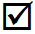 Mark as            for outsourced processes. 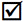 Dış kaynaklı  Süreçlerinizi        ile işaretleyiniz. Mark as            for outsourced processes. Dış kaynaklı  Süreçlerinizi        ile işaretleyiniz. Mark as            for outsourced processes. Dış kaynaklı  Süreçlerinizi        ile işaretleyiniz. Mark as            for outsourced processes. 1. KYS SÜREÇLERİQMS PROCESSESSüreç AdıProcess NameSüreç AdıProcess NameSüreç AdıProcess NameEtkin Çalışan SayısıEffective Employee Number1. KYS SÜREÇLERİQMS PROCESSES1.1. KYS SÜREÇLERİQMS PROCESSES2.1. KYS SÜREÇLERİQMS PROCESSES3.1. KYS SÜREÇLERİQMS PROCESSES4.1. KYS SÜREÇLERİQMS PROCESSES5.1. KYS SÜREÇLERİQMS PROCESSES6.1. KYS SÜREÇLERİQMS PROCESSES7.1. KYS SÜREÇLERİQMS PROCESSES8.1. KYS SÜREÇLERİQMS PROCESSES9.1. KYS SÜREÇLERİQMS PROCESSES10.1. KYS SÜREÇLERİQMS PROCESSESVar ise; üretim alt proseslerini ayrı olarak yazınız.If available please separately write subprocesses of manufacturingVar ise; üretim alt proseslerini ayrı olarak yazınız.If available please separately write subprocesses of manufacturingVar ise; üretim alt proseslerini ayrı olarak yazınız.If available please separately write subprocesses of manufacturingVar ise; üretim alt proseslerini ayrı olarak yazınız.If available please separately write subprocesses of manufacturing1. KYS SÜREÇLERİQMS PROCESSES1.1. KYS SÜREÇLERİQMS PROCESSES2.1. KYS SÜREÇLERİQMS PROCESSES3.1. KYS SÜREÇLERİQMS PROCESSES4.1. KYS SÜREÇLERİQMS PROCESSES5.1. KYS SÜREÇLERİQMS PROCESSES6.1. KYS SÜREÇLERİQMS PROCESSES7.1. KYS SÜREÇLERİQMS PROCESSES8.1. KYS SÜREÇLERİQMS PROCESSES9.1. KYS SÜREÇLERİQMS PROCESSES10.1. KYS SÜREÇLERİQMS PROCESSES11.1. KYS SÜREÇLERİQMS PROCESSES12.1. KYS SÜREÇLERİQMS PROCESSES13.1. KYS SÜREÇLERİQMS PROCESSES14.1. KYS SÜREÇLERİQMS PROCESSES15.1. KYS SÜREÇLERİQMS PROCESSESCihaz temiz odada üretiliyor ise; temiz odada gerçekleşen prosesleri yazınız. Bu prosesler farklı temizodalarda gerçekleşiyor ise (…)  ile yanına açıklama yapınız.If the device is manufactured in a cleanroom, please describe the processes that take place in the cleanroom. If these processes occur in different cleanrooms, provide explanations with (...).Cihaz temiz odada üretiliyor ise; temiz odada gerçekleşen prosesleri yazınız. Bu prosesler farklı temizodalarda gerçekleşiyor ise (…)  ile yanına açıklama yapınız.If the device is manufactured in a cleanroom, please describe the processes that take place in the cleanroom. If these processes occur in different cleanrooms, provide explanations with (...).Cihaz temiz odada üretiliyor ise; temiz odada gerçekleşen prosesleri yazınız. Bu prosesler farklı temizodalarda gerçekleşiyor ise (…)  ile yanına açıklama yapınız.If the device is manufactured in a cleanroom, please describe the processes that take place in the cleanroom. If these processes occur in different cleanrooms, provide explanations with (...).Cihaz temiz odada üretiliyor ise; temiz odada gerçekleşen prosesleri yazınız. Bu prosesler farklı temizodalarda gerçekleşiyor ise (…)  ile yanına açıklama yapınız.If the device is manufactured in a cleanroom, please describe the processes that take place in the cleanroom. If these processes occur in different cleanrooms, provide explanations with (...).1. KYS SÜREÇLERİQMS PROCESSES2. FASON ÜRETİCİ / KRİTİK TEDARİKÇİ BİLGİLERİSUBCONTRACTOR / CRITICAL SUPPLIER INFORMATIONSüreç/Malzeme Adı:	Process/ Material:İlgili Cihaz:Related to the Device:İlgili Cihaz:Related to the Device:2. FASON ÜRETİCİ / KRİTİK TEDARİKÇİ BİLGİLERİSUBCONTRACTOR / CRITICAL SUPPLIER INFORMATIONFirma Adı:Company Name:Taşeron    SubcontractorTedarikçi Supplier2. FASON ÜRETİCİ / KRİTİK TEDARİKÇİ BİLGİLERİSUBCONTRACTOR / CRITICAL SUPPLIER INFORMATIONSahip Olduğu Geçerli Kalite Sertifikaları :Current Quality Certificates:Şehir/Ülke:City/Country:Şehir/Ülke:City/Country:2. FASON ÜRETİCİ / KRİTİK TEDARİKÇİ BİLGİLERİSUBCONTRACTOR / CRITICAL SUPPLIER INFORMATIONSüreç/Malzeme Adı:	Process/ Material:İlgili Cihaz:Related to the Device:İlgili Cihaz:Related to the Device:2. FASON ÜRETİCİ / KRİTİK TEDARİKÇİ BİLGİLERİSUBCONTRACTOR / CRITICAL SUPPLIER INFORMATIONFirma Adı:Company Name:Taşeron    SubcontractorTedarikçi Supplier2. FASON ÜRETİCİ / KRİTİK TEDARİKÇİ BİLGİLERİSUBCONTRACTOR / CRITICAL SUPPLIER INFORMATIONSahip Olduğu Geçerli Kalite Sertifikaları :Current Quality Certificates:Şehir/Ülke:City/Country:Şehir/Ülke:City/Country:2. FASON ÜRETİCİ / KRİTİK TEDARİKÇİ BİLGİLERİSUBCONTRACTOR / CRITICAL SUPPLIER INFORMATIONSüreç/Malzeme Adı:	Process/ Material:İlgili Cihaz:Related to the Device:İlgili Cihaz:Related to the Device:2. FASON ÜRETİCİ / KRİTİK TEDARİKÇİ BİLGİLERİSUBCONTRACTOR / CRITICAL SUPPLIER INFORMATIONFirma Adı:Company Name:Taşeron    SubcontractorTedarikçi Supplier2. FASON ÜRETİCİ / KRİTİK TEDARİKÇİ BİLGİLERİSUBCONTRACTOR / CRITICAL SUPPLIER INFORMATIONSahip Olduğu Geçerli Kalite Sertifikaları :Current Quality Certificates:Şehir/Ülke:City/Country:Şehir/Ülke:City/Country:2. FASON ÜRETİCİ / KRİTİK TEDARİKÇİ BİLGİLERİSUBCONTRACTOR / CRITICAL SUPPLIER INFORMATIONSüreç/Malzeme Adı:	Process/ Material:İlgili Cihaz:Related to the Device:İlgili Cihaz:Related to the Device:2. FASON ÜRETİCİ / KRİTİK TEDARİKÇİ BİLGİLERİSUBCONTRACTOR / CRITICAL SUPPLIER INFORMATIONFirma Adı:Company Name:Taşeron    SubcontractorTedarikçi Supplier2. FASON ÜRETİCİ / KRİTİK TEDARİKÇİ BİLGİLERİSUBCONTRACTOR / CRITICAL SUPPLIER INFORMATIONSahip Olduğu Geçerli Kalite Sertifikaları :Current Quality Certificates:Şehir/Ülke:City/Country:Şehir/Ülke:City/Country:2. FASON ÜRETİCİ / KRİTİK TEDARİKÇİ BİLGİLERİSUBCONTRACTOR / CRITICAL SUPPLIER INFORMATIONSüreç/Malzeme Adı:	Process/ Material:İlgili Cihaz:Related to the Device:İlgili Cihaz:Related to the Device:2. FASON ÜRETİCİ / KRİTİK TEDARİKÇİ BİLGİLERİSUBCONTRACTOR / CRITICAL SUPPLIER INFORMATIONFirma Adı:Company Name:Taşeron    SubcontractorTedarikçi Supplier2. FASON ÜRETİCİ / KRİTİK TEDARİKÇİ BİLGİLERİSUBCONTRACTOR / CRITICAL SUPPLIER INFORMATIONSahip Olduğu Geçerli Kalite Sertifikaları :Current Quality Certificates:Şehir/Ülke:City/Country:Şehir/Ülke:City/Country:2. FASON ÜRETİCİ / KRİTİK TEDARİKÇİ BİLGİLERİSUBCONTRACTOR / CRITICAL SUPPLIER INFORMATIONSüreç/Malzeme Adı:	Process/ Material:İlgili Cihaz:Related to the Device:İlgili Cihaz:Related to the Device:2. FASON ÜRETİCİ / KRİTİK TEDARİKÇİ BİLGİLERİSUBCONTRACTOR / CRITICAL SUPPLIER INFORMATIONFirma Adı:Company Name:Taşeron    SubcontractorTedarikçi Supplier2. FASON ÜRETİCİ / KRİTİK TEDARİKÇİ BİLGİLERİSUBCONTRACTOR / CRITICAL SUPPLIER INFORMATIONSahip Olduğu Geçerli Kalite Sertifikaları :Current Quality Certificates:Şehir/Ülke:City/Country:Şehir/Ülke:City/Country:2. FASON ÜRETİCİ / KRİTİK TEDARİKÇİ BİLGİLERİSUBCONTRACTOR / CRITICAL SUPPLIER INFORMATIONSüreç/Malzeme Adı:	Process/ Material:İlgili Cihaz:Related to the Device:İlgili Cihaz:Related to the Device:2. FASON ÜRETİCİ / KRİTİK TEDARİKÇİ BİLGİLERİSUBCONTRACTOR / CRITICAL SUPPLIER INFORMATIONFirma Adı:Company Name:Taşeron    SubcontractorTedarikçi Supplier2. FASON ÜRETİCİ / KRİTİK TEDARİKÇİ BİLGİLERİSUBCONTRACTOR / CRITICAL SUPPLIER INFORMATIONSahip Olduğu Geçerli Kalite Sertifikaları :Current Quality Certificates:Şehir/Ülke:City/Country:Şehir/Ülke:City/Country:2. FASON ÜRETİCİ / KRİTİK TEDARİKÇİ BİLGİLERİSUBCONTRACTOR / CRITICAL SUPPLIER INFORMATIONSüreç/Malzeme Adı:	Process/ Material:İlgili Cihaz:Related to the Device:İlgili Cihaz:Related to the Device:2. FASON ÜRETİCİ / KRİTİK TEDARİKÇİ BİLGİLERİSUBCONTRACTOR / CRITICAL SUPPLIER INFORMATIONFirma Adı:Company Name:Taşeron    SubcontractorTedarikçi Supplier2. FASON ÜRETİCİ / KRİTİK TEDARİKÇİ BİLGİLERİSUBCONTRACTOR / CRITICAL SUPPLIER INFORMATIONSahip Olduğu Geçerli Kalite Sertifikaları :Current Quality Certificates:Şehir/Ülke:City/Country:Şehir/Ülke:City/Country:2. FASON ÜRETİCİ / KRİTİK TEDARİKÇİ BİLGİLERİSUBCONTRACTOR / CRITICAL SUPPLIER INFORMATIONSüreç/Malzeme Adı:	Process/ Material:İlgili Cihaz:Related to the Device:İlgili Cihaz:Related to the Device:2. FASON ÜRETİCİ / KRİTİK TEDARİKÇİ BİLGİLERİSUBCONTRACTOR / CRITICAL SUPPLIER INFORMATIONFirma Adı:Company Name:Taşeron    SubcontractorTedarikçi Supplier2. FASON ÜRETİCİ / KRİTİK TEDARİKÇİ BİLGİLERİSUBCONTRACTOR / CRITICAL SUPPLIER INFORMATIONSahip Olduğu Geçerli Kalite Sertifikaları :Current Quality Certificates:Şehir/Ülke:City/Country:Şehir/Ülke:City/Country:2. FASON ÜRETİCİ / KRİTİK TEDARİKÇİ BİLGİLERİSUBCONTRACTOR / CRITICAL SUPPLIER INFORMATIONSüreç/Malzeme Adı:	Process/ Material:İlgili Cihaz:Related to the Device:İlgili Cihaz:Related to the Device:2. FASON ÜRETİCİ / KRİTİK TEDARİKÇİ BİLGİLERİSUBCONTRACTOR / CRITICAL SUPPLIER INFORMATIONFirma Adı:Company Name:Taşeron    SubcontractorTedarikçi Supplier2. FASON ÜRETİCİ / KRİTİK TEDARİKÇİ BİLGİLERİSUBCONTRACTOR / CRITICAL SUPPLIER INFORMATIONSahip Olduğu Geçerli Kalite Sertifikaları :Current Quality Certificates:Şehir/Ülke:City/Country:Şehir/Ülke:City/Country:3.DOKÜMANTASYON BİLGİSİDOCUMENTATION INFORMATIONMDR KYS Dokümantasyonunuz Tamamlandı Mı?Is the MDR QMS documentation complete?MDR KYS Dokümantasyonunuz Tamamlandı Mı?Is the MDR QMS documentation complete?MDR KYS Dokümantasyonunuz Tamamlandı Mı?Is the MDR QMS documentation complete?MDR KYS Dokümantasyonunuz Tamamlandı Mı?Is the MDR QMS documentation complete?MDR KYS Dokümantasyonunuz Tamamlandı Mı?Is the MDR QMS documentation complete?MDR KYS Dokümantasyonunuz Tamamlandı Mı?Is the MDR QMS documentation complete?MDR KYS Dokümantasyonunuz Tamamlandı Mı?Is the MDR QMS documentation complete?MDR KYS Dokümantasyonunuz Tamamlandı Mı?Is the MDR QMS documentation complete?EvetYesHayırNoHayırNo3.DOKÜMANTASYON BİLGİSİDOCUMENTATION INFORMATIONEvet ise; MDR KYS sisteminizin başlangıç tarihi: If Yes; MDR QMS effective date:Evet ise; MDR KYS sisteminizin başlangıç tarihi: If Yes; MDR QMS effective date:Evet ise; MDR KYS sisteminizin başlangıç tarihi: If Yes; MDR QMS effective date:Evet ise; MDR KYS sisteminizin başlangıç tarihi: If Yes; MDR QMS effective date:Evet ise; MDR KYS sisteminizin başlangıç tarihi: If Yes; MDR QMS effective date:Hayır ise; Tahmini bitiş tarihi: If No; Estimated completion date:Hayır ise; Tahmini bitiş tarihi: If No; Estimated completion date:Hayır ise; Tahmini bitiş tarihi: If No; Estimated completion date:Hayır ise; Tahmini bitiş tarihi: If No; Estimated completion date:Hayır ise; Tahmini bitiş tarihi: If No; Estimated completion date:Hayır ise; Tahmini bitiş tarihi: If No; Estimated completion date:3.DOKÜMANTASYON BİLGİSİDOCUMENTATION INFORMATIONNOTICE’e göndermek üzere MDR Teknik dokümantasyon hazır mı?Is the product MDR technical file ready to be submitted to NOTICE?NOTICE’e göndermek üzere MDR Teknik dokümantasyon hazır mı?Is the product MDR technical file ready to be submitted to NOTICE?NOTICE’e göndermek üzere MDR Teknik dokümantasyon hazır mı?Is the product MDR technical file ready to be submitted to NOTICE?NOTICE’e göndermek üzere MDR Teknik dokümantasyon hazır mı?Is the product MDR technical file ready to be submitted to NOTICE?NOTICE’e göndermek üzere MDR Teknik dokümantasyon hazır mı?Is the product MDR technical file ready to be submitted to NOTICE?NOTICE’e göndermek üzere MDR Teknik dokümantasyon hazır mı?Is the product MDR technical file ready to be submitted to NOTICE?NOTICE’e göndermek üzere MDR Teknik dokümantasyon hazır mı?Is the product MDR technical file ready to be submitted to NOTICE?NOTICE’e göndermek üzere MDR Teknik dokümantasyon hazır mı?Is the product MDR technical file ready to be submitted to NOTICE?EvetYesHayırNoHayırNo3.DOKÜMANTASYON BİLGİSİDOCUMENTATION INFORMATIONEvet ise; MDR Teknik dosya yayın tarihi:If yes; MDR Technical file publication date:Evet ise; MDR Teknik dosya yayın tarihi:If yes; MDR Technical file publication date:Evet ise; MDR Teknik dosya yayın tarihi:If yes; MDR Technical file publication date:Evet ise; MDR Teknik dosya yayın tarihi:If yes; MDR Technical file publication date:Evet ise; MDR Teknik dosya yayın tarihi:If yes; MDR Technical file publication date:Hayır ise; Tahmini bitiş tarihi:If No; Estimated completion date:Hayır ise; Tahmini bitiş tarihi:If No; Estimated completion date:Hayır ise; Tahmini bitiş tarihi:If No; Estimated completion date:Hayır ise; Tahmini bitiş tarihi:If No; Estimated completion date:Hayır ise; Tahmini bitiş tarihi:If No; Estimated completion date:Hayır ise; Tahmini bitiş tarihi:If No; Estimated completion date:3.DOKÜMANTASYON BİLGİSİDOCUMENTATION INFORMATIONDokümanların hazırlanması sırasında herhangi bir danışmanlık hizmeti aldınız mı?Have you received any consultancy services during preparing of the documents?Dokümanların hazırlanması sırasında herhangi bir danışmanlık hizmeti aldınız mı?Have you received any consultancy services during preparing of the documents?Dokümanların hazırlanması sırasında herhangi bir danışmanlık hizmeti aldınız mı?Have you received any consultancy services during preparing of the documents?Dokümanların hazırlanması sırasında herhangi bir danışmanlık hizmeti aldınız mı?Have you received any consultancy services during preparing of the documents?Dokümanların hazırlanması sırasında herhangi bir danışmanlık hizmeti aldınız mı?Have you received any consultancy services during preparing of the documents?Dokümanların hazırlanması sırasında herhangi bir danışmanlık hizmeti aldınız mı?Have you received any consultancy services during preparing of the documents?Dokümanların hazırlanması sırasında herhangi bir danışmanlık hizmeti aldınız mı?Have you received any consultancy services during preparing of the documents?Dokümanların hazırlanması sırasında herhangi bir danışmanlık hizmeti aldınız mı?Have you received any consultancy services during preparing of the documents?Dokümanların hazırlanması sırasında herhangi bir danışmanlık hizmeti aldınız mı?Have you received any consultancy services during preparing of the documents?Dokümanların hazırlanması sırasında herhangi bir danışmanlık hizmeti aldınız mı?Have you received any consultancy services during preparing of the documents?EvetYesEvetYesHayırNoHayırNo3.DOKÜMANTASYON BİLGİSİDOCUMENTATION INFORMATIONEvet ise lütfen kuruluş/kişi bilgilerini yazınız.If yes, name of the person/organization:Evet ise lütfen kuruluş/kişi bilgilerini yazınız.If yes, name of the person/organization:Evet ise lütfen kuruluş/kişi bilgilerini yazınız.If yes, name of the person/organization:Evet ise lütfen kuruluş/kişi bilgilerini yazınız.If yes, name of the person/organization:Evet ise lütfen kuruluş/kişi bilgilerini yazınız.If yes, name of the person/organization:4. KYS SERTİFİKA BİLGİSİQMS CERTIFICATE INFORMATİONBaşvuruda bulunduğunuz kalite yönetim sistemi kapsamında KYS belgeniz mevcut mu/muydu?Does any quality management system (QMS) certificates for the requested scope already exist?Başvuruda bulunduğunuz kalite yönetim sistemi kapsamında KYS belgeniz mevcut mu/muydu?Does any quality management system (QMS) certificates for the requested scope already exist?Başvuruda bulunduğunuz kalite yönetim sistemi kapsamında KYS belgeniz mevcut mu/muydu?Does any quality management system (QMS) certificates for the requested scope already exist?Başvuruda bulunduğunuz kalite yönetim sistemi kapsamında KYS belgeniz mevcut mu/muydu?Does any quality management system (QMS) certificates for the requested scope already exist?Başvuruda bulunduğunuz kalite yönetim sistemi kapsamında KYS belgeniz mevcut mu/muydu?Does any quality management system (QMS) certificates for the requested scope already exist?Başvuruda bulunduğunuz kalite yönetim sistemi kapsamında KYS belgeniz mevcut mu/muydu?Does any quality management system (QMS) certificates for the requested scope already exist?Başvuruda bulunduğunuz kalite yönetim sistemi kapsamında KYS belgeniz mevcut mu/muydu?Does any quality management system (QMS) certificates for the requested scope already exist?Başvuruda bulunduğunuz kalite yönetim sistemi kapsamında KYS belgeniz mevcut mu/muydu?Does any quality management system (QMS) certificates for the requested scope already exist?Başvuruda bulunduğunuz kalite yönetim sistemi kapsamında KYS belgeniz mevcut mu/muydu?Does any quality management system (QMS) certificates for the requested scope already exist?Başvuruda bulunduğunuz kalite yönetim sistemi kapsamında KYS belgeniz mevcut mu/muydu?Does any quality management system (QMS) certificates for the requested scope already exist?EvetYesHayırNoHayırNo4. KYS SERTİFİKA BİLGİSİQMS CERTIFICATE INFORMATİONEvet ise doldurunuz.If yes, please fill out.Belge No:Certificate No:Belge No:Certificate No:Belge No:Certificate No:Geçerlilik Tarihi:Validity Date:Geçerlilik Tarihi:Validity Date:Geçerlilik Tarihi:Validity Date:Geçerlilik Tarihi:Validity Date:4. KYS SERTİFİKA BİLGİSİQMS CERTIFICATE INFORMATİONEvet ise doldurunuz.If yes, please fill out.Belgelendirme Kuruluşu:Certification Body:Belgelendirme Kuruluşu:Certification Body:Belgelendirme Kuruluşu:Certification Body:4. KYS SERTİFİKA BİLGİSİQMS CERTIFICATE INFORMATİONEvet ise doldurunuz.If yes, please fill out.Belge iptal veya askı durumunda ise nedenini yazınız.If suspended or withdrawn, please mention the reason.Belge iptal veya askı durumunda ise nedenini yazınız.If suspended or withdrawn, please mention the reason.Belge iptal veya askı durumunda ise nedenini yazınız.If suspended or withdrawn, please mention the reason.Belge iptal veya askı durumunda ise nedenini yazınız.If suspended or withdrawn, please mention the reason.Belge iptal veya askı durumunda ise nedenini yazınız.If suspended or withdrawn, please mention the reason.Belge iptal veya askı durumunda ise nedenini yazınız.If suspended or withdrawn, please mention the reason.Belge iptal veya askı durumunda ise nedenini yazınız.If suspended or withdrawn, please mention the reason.Belge iptal veya askı durumunda ise nedenini yazınız.If suspended or withdrawn, please mention the reason.Belge iptal veya askı durumunda ise nedenini yazınız.If suspended or withdrawn, please mention the reason.Belge iptal veya askı durumunda ise nedenini yazınız.If suspended or withdrawn, please mention the reason.Belge iptal veya askı durumunda ise nedenini yazınız.If suspended or withdrawn, please mention the reason.Belge iptal veya askı durumunda ise nedenini yazınız.If suspended or withdrawn, please mention the reason.Belge iptal veya askı durumunda ise nedenini yazınız.If suspended or withdrawn, please mention the reason.Belge iptal veya askı durumunda ise nedenini yazınız.If suspended or withdrawn, please mention the reason.Belge iptal veya askı durumunda ise nedenini yazınız.If suspended or withdrawn, please mention the reason.Belge iptal veya askı durumunda ise nedenini yazınız.If suspended or withdrawn, please mention the reason.4. KYS SERTİFİKA BİLGİSİQMS CERTIFICATE INFORMATİONEvet ise doldurunuz.If yes, please fill out.4. KYS SERTİFİKA BİLGİSİQMS CERTIFICATE INFORMATİONEvet ise doldurunuz.If yes, please fill out.Belge geçerli ise değişiklik yapma nedeniniz yazınız. If the certificate is still valid, please write the reason for changing the certification body.Belge geçerli ise değişiklik yapma nedeniniz yazınız. If the certificate is still valid, please write the reason for changing the certification body.Belge geçerli ise değişiklik yapma nedeniniz yazınız. If the certificate is still valid, please write the reason for changing the certification body.Belge geçerli ise değişiklik yapma nedeniniz yazınız. If the certificate is still valid, please write the reason for changing the certification body.Belge geçerli ise değişiklik yapma nedeniniz yazınız. If the certificate is still valid, please write the reason for changing the certification body.Belge geçerli ise değişiklik yapma nedeniniz yazınız. If the certificate is still valid, please write the reason for changing the certification body.Belge geçerli ise değişiklik yapma nedeniniz yazınız. If the certificate is still valid, please write the reason for changing the certification body.Belge geçerli ise değişiklik yapma nedeniniz yazınız. If the certificate is still valid, please write the reason for changing the certification body.Belge geçerli ise değişiklik yapma nedeniniz yazınız. If the certificate is still valid, please write the reason for changing the certification body.Belge geçerli ise değişiklik yapma nedeniniz yazınız. If the certificate is still valid, please write the reason for changing the certification body.Belge geçerli ise değişiklik yapma nedeniniz yazınız. If the certificate is still valid, please write the reason for changing the certification body.Belge geçerli ise değişiklik yapma nedeniniz yazınız. If the certificate is still valid, please write the reason for changing the certification body.Belge geçerli ise değişiklik yapma nedeniniz yazınız. If the certificate is still valid, please write the reason for changing the certification body.Belge geçerli ise değişiklik yapma nedeniniz yazınız. If the certificate is still valid, please write the reason for changing the certification body.Belge geçerli ise değişiklik yapma nedeniniz yazınız. If the certificate is still valid, please write the reason for changing the certification body.Belge geçerli ise değişiklik yapma nedeniniz yazınız. If the certificate is still valid, please write the reason for changing the certification body.4. KYS SERTİFİKA BİLGİSİQMS CERTIFICATE INFORMATİONEvet ise doldurunuz.If yes, please fill out.5. CE SERTİFİKASI  BİLGİSİCE CERTIFICATE INFIRMATIONBaşvuruda bulunduğunuz ürünler kapsamında CE Belgeniz mevcut mu/muydu?Have (had) you CE certificate for products in question?Başvuruda bulunduğunuz ürünler kapsamında CE Belgeniz mevcut mu/muydu?Have (had) you CE certificate for products in question?Başvuruda bulunduğunuz ürünler kapsamında CE Belgeniz mevcut mu/muydu?Have (had) you CE certificate for products in question?Başvuruda bulunduğunuz ürünler kapsamında CE Belgeniz mevcut mu/muydu?Have (had) you CE certificate for products in question?Başvuruda bulunduğunuz ürünler kapsamında CE Belgeniz mevcut mu/muydu?Have (had) you CE certificate for products in question?Başvuruda bulunduğunuz ürünler kapsamında CE Belgeniz mevcut mu/muydu?Have (had) you CE certificate for products in question?Başvuruda bulunduğunuz ürünler kapsamında CE Belgeniz mevcut mu/muydu?Have (had) you CE certificate for products in question?Başvuruda bulunduğunuz ürünler kapsamında CE Belgeniz mevcut mu/muydu?Have (had) you CE certificate for products in question?Başvuruda bulunduğunuz ürünler kapsamında CE Belgeniz mevcut mu/muydu?Have (had) you CE certificate for products in question?Başvuruda bulunduğunuz ürünler kapsamında CE Belgeniz mevcut mu/muydu?Have (had) you CE certificate for products in question?EvetYesHayırNoHayırNo5. CE SERTİFİKASI  BİLGİSİCE CERTIFICATE INFIRMATIONEvet ise doldurunuz.If yes, please fill out.Belge No:Certificate No:Belge No:Certificate No:Belge No:Certificate No:Geçerlilik Tarihi:Validity Date:Geçerlilik Tarihi:Validity Date:Geçerlilik Tarihi:Validity Date:Geçerlilik Tarihi:Validity Date:5. CE SERTİFİKASI  BİLGİSİCE CERTIFICATE INFIRMATIONEvet ise doldurunuz.If yes, please fill out.Belgelendirme Kuruluşu:Certification Body:Belgelendirme Kuruluşu:Certification Body:Belgelendirme Kuruluşu:Certification Body:5. CE SERTİFİKASI  BİLGİSİCE CERTIFICATE INFIRMATIONEvet ise doldurunuz.If yes, please fill out.Belge iptal veya askı durumunda ise nedenini yazınız. If suspended or withdrawn, please mention the reason.Belge iptal veya askı durumunda ise nedenini yazınız. If suspended or withdrawn, please mention the reason.Belge iptal veya askı durumunda ise nedenini yazınız. If suspended or withdrawn, please mention the reason.Belge iptal veya askı durumunda ise nedenini yazınız. If suspended or withdrawn, please mention the reason.Belge iptal veya askı durumunda ise nedenini yazınız. If suspended or withdrawn, please mention the reason.Belge iptal veya askı durumunda ise nedenini yazınız. If suspended or withdrawn, please mention the reason.Belge iptal veya askı durumunda ise nedenini yazınız. If suspended or withdrawn, please mention the reason.Belge iptal veya askı durumunda ise nedenini yazınız. If suspended or withdrawn, please mention the reason.Belge iptal veya askı durumunda ise nedenini yazınız. If suspended or withdrawn, please mention the reason.Belge iptal veya askı durumunda ise nedenini yazınız. If suspended or withdrawn, please mention the reason.Belge iptal veya askı durumunda ise nedenini yazınız. If suspended or withdrawn, please mention the reason.Belge iptal veya askı durumunda ise nedenini yazınız. If suspended or withdrawn, please mention the reason.Belge iptal veya askı durumunda ise nedenini yazınız. If suspended or withdrawn, please mention the reason.Belge iptal veya askı durumunda ise nedenini yazınız. If suspended or withdrawn, please mention the reason.Belge iptal veya askı durumunda ise nedenini yazınız. If suspended or withdrawn, please mention the reason.Belge iptal veya askı durumunda ise nedenini yazınız. If suspended or withdrawn, please mention the reason.5. CE SERTİFİKASI  BİLGİSİCE CERTIFICATE INFIRMATIONEvet ise doldurunuz.If yes, please fill out.5. CE SERTİFİKASI  BİLGİSİCE CERTIFICATE INFIRMATIONEvet ise doldurunuz.If yes, please fill out.Belge geçerli ise değişiklik yapma nedeniniz yazınız. If the certificate is still valid, please write the reason for changing the certification body.Belge geçerli ise değişiklik yapma nedeniniz yazınız. If the certificate is still valid, please write the reason for changing the certification body.Belge geçerli ise değişiklik yapma nedeniniz yazınız. If the certificate is still valid, please write the reason for changing the certification body.Belge geçerli ise değişiklik yapma nedeniniz yazınız. If the certificate is still valid, please write the reason for changing the certification body.Belge geçerli ise değişiklik yapma nedeniniz yazınız. If the certificate is still valid, please write the reason for changing the certification body.Belge geçerli ise değişiklik yapma nedeniniz yazınız. If the certificate is still valid, please write the reason for changing the certification body.Belge geçerli ise değişiklik yapma nedeniniz yazınız. If the certificate is still valid, please write the reason for changing the certification body.Belge geçerli ise değişiklik yapma nedeniniz yazınız. If the certificate is still valid, please write the reason for changing the certification body.Belge geçerli ise değişiklik yapma nedeniniz yazınız. If the certificate is still valid, please write the reason for changing the certification body.Belge geçerli ise değişiklik yapma nedeniniz yazınız. If the certificate is still valid, please write the reason for changing the certification body.Belge geçerli ise değişiklik yapma nedeniniz yazınız. If the certificate is still valid, please write the reason for changing the certification body.Belge geçerli ise değişiklik yapma nedeniniz yazınız. If the certificate is still valid, please write the reason for changing the certification body.Belge geçerli ise değişiklik yapma nedeniniz yazınız. If the certificate is still valid, please write the reason for changing the certification body.Belge geçerli ise değişiklik yapma nedeniniz yazınız. If the certificate is still valid, please write the reason for changing the certification body.Belge geçerli ise değişiklik yapma nedeniniz yazınız. If the certificate is still valid, please write the reason for changing the certification body.Belge geçerli ise değişiklik yapma nedeniniz yazınız. If the certificate is still valid, please write the reason for changing the certification body.5. CE SERTİFİKASI  BİLGİSİCE CERTIFICATE INFIRMATIONEvet ise doldurunuz.If yes, please fill out.5. CE SERTİFİKASI  BİLGİSİCE CERTIFICATE INFIRMATIONBaşvurduğunuz kapsamda aynı uygunluk değerlendirmesi için başka bir onaylanmış kuruluşta imzalanmış geçerli bir sözleşmeniz mevcut mu?Do you have a valid signed contract with another notified body for the same conformity assessment within the scope for which you have applied?Başvurduğunuz kapsamda aynı uygunluk değerlendirmesi için başka bir onaylanmış kuruluşta imzalanmış geçerli bir sözleşmeniz mevcut mu?Do you have a valid signed contract with another notified body for the same conformity assessment within the scope for which you have applied?Başvurduğunuz kapsamda aynı uygunluk değerlendirmesi için başka bir onaylanmış kuruluşta imzalanmış geçerli bir sözleşmeniz mevcut mu?Do you have a valid signed contract with another notified body for the same conformity assessment within the scope for which you have applied?Başvurduğunuz kapsamda aynı uygunluk değerlendirmesi için başka bir onaylanmış kuruluşta imzalanmış geçerli bir sözleşmeniz mevcut mu?Do you have a valid signed contract with another notified body for the same conformity assessment within the scope for which you have applied?Başvurduğunuz kapsamda aynı uygunluk değerlendirmesi için başka bir onaylanmış kuruluşta imzalanmış geçerli bir sözleşmeniz mevcut mu?Do you have a valid signed contract with another notified body for the same conformity assessment within the scope for which you have applied?Başvurduğunuz kapsamda aynı uygunluk değerlendirmesi için başka bir onaylanmış kuruluşta imzalanmış geçerli bir sözleşmeniz mevcut mu?Do you have a valid signed contract with another notified body for the same conformity assessment within the scope for which you have applied?Başvurduğunuz kapsamda aynı uygunluk değerlendirmesi için başka bir onaylanmış kuruluşta imzalanmış geçerli bir sözleşmeniz mevcut mu?Do you have a valid signed contract with another notified body for the same conformity assessment within the scope for which you have applied?Başvurduğunuz kapsamda aynı uygunluk değerlendirmesi için başka bir onaylanmış kuruluşta imzalanmış geçerli bir sözleşmeniz mevcut mu?Do you have a valid signed contract with another notified body for the same conformity assessment within the scope for which you have applied?Başvurduğunuz kapsamda aynı uygunluk değerlendirmesi için başka bir onaylanmış kuruluşta imzalanmış geçerli bir sözleşmeniz mevcut mu?Do you have a valid signed contract with another notified body for the same conformity assessment within the scope for which you have applied?Başvurduğunuz kapsamda aynı uygunluk değerlendirmesi için başka bir onaylanmış kuruluşta imzalanmış geçerli bir sözleşmeniz mevcut mu?Do you have a valid signed contract with another notified body for the same conformity assessment within the scope for which you have applied?EvetYesEvetYesHayırNoHayırNo5. CE SERTİFİKASI  BİLGİSİCE CERTIFICATE INFIRMATIONBaşvurduğunuz aynı uygunluk değerlendirmesi için herhangi bir onaylanmış kuruluş tarafından reddedilmiş bir başvurunuz mevcut mu?Do you have an application refused by any notified body for the same conformity assessment you have lodged application?Başvurduğunuz aynı uygunluk değerlendirmesi için herhangi bir onaylanmış kuruluş tarafından reddedilmiş bir başvurunuz mevcut mu?Do you have an application refused by any notified body for the same conformity assessment you have lodged application?Başvurduğunuz aynı uygunluk değerlendirmesi için herhangi bir onaylanmış kuruluş tarafından reddedilmiş bir başvurunuz mevcut mu?Do you have an application refused by any notified body for the same conformity assessment you have lodged application?Başvurduğunuz aynı uygunluk değerlendirmesi için herhangi bir onaylanmış kuruluş tarafından reddedilmiş bir başvurunuz mevcut mu?Do you have an application refused by any notified body for the same conformity assessment you have lodged application?Başvurduğunuz aynı uygunluk değerlendirmesi için herhangi bir onaylanmış kuruluş tarafından reddedilmiş bir başvurunuz mevcut mu?Do you have an application refused by any notified body for the same conformity assessment you have lodged application?Başvurduğunuz aynı uygunluk değerlendirmesi için herhangi bir onaylanmış kuruluş tarafından reddedilmiş bir başvurunuz mevcut mu?Do you have an application refused by any notified body for the same conformity assessment you have lodged application?Başvurduğunuz aynı uygunluk değerlendirmesi için herhangi bir onaylanmış kuruluş tarafından reddedilmiş bir başvurunuz mevcut mu?Do you have an application refused by any notified body for the same conformity assessment you have lodged application?Başvurduğunuz aynı uygunluk değerlendirmesi için herhangi bir onaylanmış kuruluş tarafından reddedilmiş bir başvurunuz mevcut mu?Do you have an application refused by any notified body for the same conformity assessment you have lodged application?Başvurduğunuz aynı uygunluk değerlendirmesi için herhangi bir onaylanmış kuruluş tarafından reddedilmiş bir başvurunuz mevcut mu?Do you have an application refused by any notified body for the same conformity assessment you have lodged application?Başvurduğunuz aynı uygunluk değerlendirmesi için herhangi bir onaylanmış kuruluş tarafından reddedilmiş bir başvurunuz mevcut mu?Do you have an application refused by any notified body for the same conformity assessment you have lodged application?EvetYesEvetYesHayırNoHayırNo5. CE SERTİFİKASI  BİLGİSİCE CERTIFICATE INFIRMATIONEvet ise nedenlerini yazınız. If yes, please provide details.Evet ise nedenlerini yazınız. If yes, please provide details.5. CE SERTİFİKASI  BİLGİSİCE CERTIFICATE INFIRMATIONEvet ise;If yes;Evet ise;If yes;Başvuru reddi sözleşme imzalandıktan sonra yapıldıThe refusal of the application occurred after the signing of the contract.Başvuru reddi sözleşme imzalandıktan sonra yapıldıThe refusal of the application occurred after the signing of the contract.Başvuru reddi sözleşme imzalandıktan sonra yapıldıThe refusal of the application occurred after the signing of the contract.Başvuru reddi sözleşme imzalandıktan sonra yapıldıThe refusal of the application occurred after the signing of the contract.Başvuru reddi sözleşme imzalandıktan sonra yapıldıThe refusal of the application occurred after the signing of the contract.Başvuru reddi sözleşme imzalandıktan sonra yapıldıThe refusal of the application occurred after the signing of the contract.Başvuru reddi sözleşme imzalandıktan sonra yapıldıThe refusal of the application occurred after the signing of the contract.Başvuru reddi sözleşme imzalandıktan sonra yapıldıThe refusal of the application occurred after the signing of the contract.Başvuru reddi sözleşme imzalandıktan sonra yapıldıThe refusal of the application occurred after the signing of the contract.Başvuru reddi sözleşme imzalandıktan sonra yapıldıThe refusal of the application occurred after the signing of the contract.Başvuru reddi sözleşme imzalandıktan sonra yapıldıThe refusal of the application occurred after the signing of the contract.Başvuru reddi sözleşme imzalandıktan sonra yapıldıThe refusal of the application occurred after the signing of the contract.Başvuru reddi sözleşme imzalandıktan sonra yapıldıThe refusal of the application occurred after the signing of the contract.Başvuru reddi sözleşme imzalandıktan sonra yapıldıThe refusal of the application occurred after the signing of the contract.5. CE SERTİFİKASI  BİLGİSİCE CERTIFICATE INFIRMATIONEvet ise;If yes;Evet ise;If yes;Başvuru reddi sözleşme imzalanmadan önce yapıldıThe refusal of the application occurred before the signing of the contract.Başvuru reddi sözleşme imzalanmadan önce yapıldıThe refusal of the application occurred before the signing of the contract.Başvuru reddi sözleşme imzalanmadan önce yapıldıThe refusal of the application occurred before the signing of the contract.Başvuru reddi sözleşme imzalanmadan önce yapıldıThe refusal of the application occurred before the signing of the contract.Başvuru reddi sözleşme imzalanmadan önce yapıldıThe refusal of the application occurred before the signing of the contract.Başvuru reddi sözleşme imzalanmadan önce yapıldıThe refusal of the application occurred before the signing of the contract.Başvuru reddi sözleşme imzalanmadan önce yapıldıThe refusal of the application occurred before the signing of the contract.Başvuru reddi sözleşme imzalanmadan önce yapıldıThe refusal of the application occurred before the signing of the contract.Başvuru reddi sözleşme imzalanmadan önce yapıldıThe refusal of the application occurred before the signing of the contract.Başvuru reddi sözleşme imzalanmadan önce yapıldıThe refusal of the application occurred before the signing of the contract.Başvuru reddi sözleşme imzalanmadan önce yapıldıThe refusal of the application occurred before the signing of the contract.Başvuru reddi sözleşme imzalanmadan önce yapıldıThe refusal of the application occurred before the signing of the contract.Başvuru reddi sözleşme imzalanmadan önce yapıldıThe refusal of the application occurred before the signing of the contract.Başvuru reddi sözleşme imzalanmadan önce yapıldıThe refusal of the application occurred before the signing of the contract.5. CE SERTİFİKASI  BİLGİSİCE CERTIFICATE INFIRMATIONBaşvurduğunuz aynı uygunluk değerlendirmesi için, daha önce başka bir onaylanmış kuruluşa yapmış olduğunuz başvuruyu ilgili onaylanmış kuruluşun kararından önce geri çektiniz mi? Have you withdrawn the application you have already submitted to another notified body prior to the decision of the notified body for the same conformity assessment you are applying for?Başvurduğunuz aynı uygunluk değerlendirmesi için, daha önce başka bir onaylanmış kuruluşa yapmış olduğunuz başvuruyu ilgili onaylanmış kuruluşun kararından önce geri çektiniz mi? Have you withdrawn the application you have already submitted to another notified body prior to the decision of the notified body for the same conformity assessment you are applying for?Başvurduğunuz aynı uygunluk değerlendirmesi için, daha önce başka bir onaylanmış kuruluşa yapmış olduğunuz başvuruyu ilgili onaylanmış kuruluşun kararından önce geri çektiniz mi? Have you withdrawn the application you have already submitted to another notified body prior to the decision of the notified body for the same conformity assessment you are applying for?Başvurduğunuz aynı uygunluk değerlendirmesi için, daha önce başka bir onaylanmış kuruluşa yapmış olduğunuz başvuruyu ilgili onaylanmış kuruluşun kararından önce geri çektiniz mi? Have you withdrawn the application you have already submitted to another notified body prior to the decision of the notified body for the same conformity assessment you are applying for?Başvurduğunuz aynı uygunluk değerlendirmesi için, daha önce başka bir onaylanmış kuruluşa yapmış olduğunuz başvuruyu ilgili onaylanmış kuruluşun kararından önce geri çektiniz mi? Have you withdrawn the application you have already submitted to another notified body prior to the decision of the notified body for the same conformity assessment you are applying for?Başvurduğunuz aynı uygunluk değerlendirmesi için, daha önce başka bir onaylanmış kuruluşa yapmış olduğunuz başvuruyu ilgili onaylanmış kuruluşun kararından önce geri çektiniz mi? Have you withdrawn the application you have already submitted to another notified body prior to the decision of the notified body for the same conformity assessment you are applying for?Başvurduğunuz aynı uygunluk değerlendirmesi için, daha önce başka bir onaylanmış kuruluşa yapmış olduğunuz başvuruyu ilgili onaylanmış kuruluşun kararından önce geri çektiniz mi? Have you withdrawn the application you have already submitted to another notified body prior to the decision of the notified body for the same conformity assessment you are applying for?Başvurduğunuz aynı uygunluk değerlendirmesi için, daha önce başka bir onaylanmış kuruluşa yapmış olduğunuz başvuruyu ilgili onaylanmış kuruluşun kararından önce geri çektiniz mi? Have you withdrawn the application you have already submitted to another notified body prior to the decision of the notified body for the same conformity assessment you are applying for?Başvurduğunuz aynı uygunluk değerlendirmesi için, daha önce başka bir onaylanmış kuruluşa yapmış olduğunuz başvuruyu ilgili onaylanmış kuruluşun kararından önce geri çektiniz mi? Have you withdrawn the application you have already submitted to another notified body prior to the decision of the notified body for the same conformity assessment you are applying for?Başvurduğunuz aynı uygunluk değerlendirmesi için, daha önce başka bir onaylanmış kuruluşa yapmış olduğunuz başvuruyu ilgili onaylanmış kuruluşun kararından önce geri çektiniz mi? Have you withdrawn the application you have already submitted to another notified body prior to the decision of the notified body for the same conformity assessment you are applying for?EvetYesEvetYesHayırNoHayırNo5. CE SERTİFİKASI  BİLGİSİCE CERTIFICATE INFIRMATIONEvet ise nedenlerini yazınız. If yes, please provide details.Evet ise nedenlerini yazınız. If yes, please provide details.6. DİĞER SERTİFİKA BİLGİSİOTHER CERTIFICATE INFORMATİONYukarıda belirtilen sertifikalar dışında kalite belgeniz mevcut mu/muydu?Do you have a quality certificate other than the above-mentioned certificates?Yukarıda belirtilen sertifikalar dışında kalite belgeniz mevcut mu/muydu?Do you have a quality certificate other than the above-mentioned certificates?Yukarıda belirtilen sertifikalar dışında kalite belgeniz mevcut mu/muydu?Do you have a quality certificate other than the above-mentioned certificates?Yukarıda belirtilen sertifikalar dışında kalite belgeniz mevcut mu/muydu?Do you have a quality certificate other than the above-mentioned certificates?EvetYesHayırNo6. DİĞER SERTİFİKA BİLGİSİOTHER CERTIFICATE INFORMATİONEvet ise doldurunuz.If yes, please fill out.Belge No:Certificate No:Geçerlilik Tarihi:Validity Date:Geçerlilik Tarihi:Validity Date:6. DİĞER SERTİFİKA BİLGİSİOTHER CERTIFICATE INFORMATİONEvet ise doldurunuz.If yes, please fill out.Belgelendirme Kuruluşu:Certification Body:6. DİĞER SERTİFİKA BİLGİSİOTHER CERTIFICATE INFORMATİONEvet ise doldurunuz.If yes, please fill out.Belgenin türünü ve kapsamını yazınız. Please write certificate type and scope.Belgenin türünü ve kapsamını yazınız. Please write certificate type and scope.Belgenin türünü ve kapsamını yazınız. Please write certificate type and scope.Belgenin türünü ve kapsamını yazınız. Please write certificate type and scope.Belgenin türünü ve kapsamını yazınız. Please write certificate type and scope.Belgenin türünü ve kapsamını yazınız. Please write certificate type and scope.Belgenin türünü ve kapsamını yazınız. Please write certificate type and scope.6. DİĞER SERTİFİKA BİLGİSİOTHER CERTIFICATE INFORMATİONEvet ise doldurunuz.If yes, please fill out.6. DİĞER SERTİFİKA BİLGİSİOTHER CERTIFICATE INFORMATİONEvet ise doldurunuz.If yes, please fill out.Belge iptal veya askı durumunda ise nedenini yazınız.If suspended or withdrawn, please mention the reason.Belge iptal veya askı durumunda ise nedenini yazınız.If suspended or withdrawn, please mention the reason.Belge iptal veya askı durumunda ise nedenini yazınız.If suspended or withdrawn, please mention the reason.Belge iptal veya askı durumunda ise nedenini yazınız.If suspended or withdrawn, please mention the reason.Belge iptal veya askı durumunda ise nedenini yazınız.If suspended or withdrawn, please mention the reason.Belge iptal veya askı durumunda ise nedenini yazınız.If suspended or withdrawn, please mention the reason.Belge iptal veya askı durumunda ise nedenini yazınız.If suspended or withdrawn, please mention the reason.6. DİĞER SERTİFİKA BİLGİSİOTHER CERTIFICATE INFORMATİONEvet ise doldurunuz.If yes, please fill out.BELGE TALEBİNDE BULUNDUĞUNUZ CİHAZ HAKKINDA BİLGİ (Cihazınız birden fazla ise her ürün için ayrı ayrı doldurunuz).INFORMATION ABOUT THE DEVICE TO BE CERTIFIED (fill extra tables for more than one device)BELGE TALEBİNDE BULUNDUĞUNUZ CİHAZ HAKKINDA BİLGİ (Cihazınız birden fazla ise her ürün için ayrı ayrı doldurunuz).INFORMATION ABOUT THE DEVICE TO BE CERTIFIED (fill extra tables for more than one device)BELGE TALEBİNDE BULUNDUĞUNUZ CİHAZ HAKKINDA BİLGİ (Cihazınız birden fazla ise her ürün için ayrı ayrı doldurunuz).INFORMATION ABOUT THE DEVICE TO BE CERTIFIED (fill extra tables for more than one device)BELGE TALEBİNDE BULUNDUĞUNUZ CİHAZ HAKKINDA BİLGİ (Cihazınız birden fazla ise her ürün için ayrı ayrı doldurunuz).INFORMATION ABOUT THE DEVICE TO BE CERTIFIED (fill extra tables for more than one device)BELGE TALEBİNDE BULUNDUĞUNUZ CİHAZ HAKKINDA BİLGİ (Cihazınız birden fazla ise her ürün için ayrı ayrı doldurunuz).INFORMATION ABOUT THE DEVICE TO BE CERTIFIED (fill extra tables for more than one device)BELGE TALEBİNDE BULUNDUĞUNUZ CİHAZ HAKKINDA BİLGİ (Cihazınız birden fazla ise her ürün için ayrı ayrı doldurunuz).INFORMATION ABOUT THE DEVICE TO BE CERTIFIED (fill extra tables for more than one device)BELGE TALEBİNDE BULUNDUĞUNUZ CİHAZ HAKKINDA BİLGİ (Cihazınız birden fazla ise her ürün için ayrı ayrı doldurunuz).INFORMATION ABOUT THE DEVICE TO BE CERTIFIED (fill extra tables for more than one device)BELGE TALEBİNDE BULUNDUĞUNUZ CİHAZ HAKKINDA BİLGİ (Cihazınız birden fazla ise her ürün için ayrı ayrı doldurunuz).INFORMATION ABOUT THE DEVICE TO BE CERTIFIED (fill extra tables for more than one device)BELGE TALEBİNDE BULUNDUĞUNUZ CİHAZ HAKKINDA BİLGİ (Cihazınız birden fazla ise her ürün için ayrı ayrı doldurunuz).INFORMATION ABOUT THE DEVICE TO BE CERTIFIED (fill extra tables for more than one device)BELGE TALEBİNDE BULUNDUĞUNUZ CİHAZ HAKKINDA BİLGİ (Cihazınız birden fazla ise her ürün için ayrı ayrı doldurunuz).INFORMATION ABOUT THE DEVICE TO BE CERTIFIED (fill extra tables for more than one device)BELGE TALEBİNDE BULUNDUĞUNUZ CİHAZ HAKKINDA BİLGİ (Cihazınız birden fazla ise her ürün için ayrı ayrı doldurunuz).INFORMATION ABOUT THE DEVICE TO BE CERTIFIED (fill extra tables for more than one device)BELGE TALEBİNDE BULUNDUĞUNUZ CİHAZ HAKKINDA BİLGİ (Cihazınız birden fazla ise her ürün için ayrı ayrı doldurunuz).INFORMATION ABOUT THE DEVICE TO BE CERTIFIED (fill extra tables for more than one device)BELGE TALEBİNDE BULUNDUĞUNUZ CİHAZ HAKKINDA BİLGİ (Cihazınız birden fazla ise her ürün için ayrı ayrı doldurunuz).INFORMATION ABOUT THE DEVICE TO BE CERTIFIED (fill extra tables for more than one device)BELGE TALEBİNDE BULUNDUĞUNUZ CİHAZ HAKKINDA BİLGİ (Cihazınız birden fazla ise her ürün için ayrı ayrı doldurunuz).INFORMATION ABOUT THE DEVICE TO BE CERTIFIED (fill extra tables for more than one device)BELGE TALEBİNDE BULUNDUĞUNUZ CİHAZ HAKKINDA BİLGİ (Cihazınız birden fazla ise her ürün için ayrı ayrı doldurunuz).INFORMATION ABOUT THE DEVICE TO BE CERTIFIED (fill extra tables for more than one device)BELGE TALEBİNDE BULUNDUĞUNUZ CİHAZ HAKKINDA BİLGİ (Cihazınız birden fazla ise her ürün için ayrı ayrı doldurunuz).INFORMATION ABOUT THE DEVICE TO BE CERTIFIED (fill extra tables for more than one device)BELGE TALEBİNDE BULUNDUĞUNUZ CİHAZ HAKKINDA BİLGİ (Cihazınız birden fazla ise her ürün için ayrı ayrı doldurunuz).INFORMATION ABOUT THE DEVICE TO BE CERTIFIED (fill extra tables for more than one device)BELGE TALEBİNDE BULUNDUĞUNUZ CİHAZ HAKKINDA BİLGİ (Cihazınız birden fazla ise her ürün için ayrı ayrı doldurunuz).INFORMATION ABOUT THE DEVICE TO BE CERTIFIED (fill extra tables for more than one device)BELGE TALEBİNDE BULUNDUĞUNUZ CİHAZ HAKKINDA BİLGİ (Cihazınız birden fazla ise her ürün için ayrı ayrı doldurunuz).INFORMATION ABOUT THE DEVICE TO BE CERTIFIED (fill extra tables for more than one device)BELGE TALEBİNDE BULUNDUĞUNUZ CİHAZ HAKKINDA BİLGİ (Cihazınız birden fazla ise her ürün için ayrı ayrı doldurunuz).INFORMATION ABOUT THE DEVICE TO BE CERTIFIED (fill extra tables for more than one device)BELGE TALEBİNDE BULUNDUĞUNUZ CİHAZ HAKKINDA BİLGİ (Cihazınız birden fazla ise her ürün için ayrı ayrı doldurunuz).INFORMATION ABOUT THE DEVICE TO BE CERTIFIED (fill extra tables for more than one device)BELGE TALEBİNDE BULUNDUĞUNUZ CİHAZ HAKKINDA BİLGİ (Cihazınız birden fazla ise her ürün için ayrı ayrı doldurunuz).INFORMATION ABOUT THE DEVICE TO BE CERTIFIED (fill extra tables for more than one device)BELGE TALEBİNDE BULUNDUĞUNUZ CİHAZ HAKKINDA BİLGİ (Cihazınız birden fazla ise her ürün için ayrı ayrı doldurunuz).INFORMATION ABOUT THE DEVICE TO BE CERTIFIED (fill extra tables for more than one device)BELGE TALEBİNDE BULUNDUĞUNUZ CİHAZ HAKKINDA BİLGİ (Cihazınız birden fazla ise her ürün için ayrı ayrı doldurunuz).INFORMATION ABOUT THE DEVICE TO BE CERTIFIED (fill extra tables for more than one device)BELGE TALEBİNDE BULUNDUĞUNUZ CİHAZ HAKKINDA BİLGİ (Cihazınız birden fazla ise her ürün için ayrı ayrı doldurunuz).INFORMATION ABOUT THE DEVICE TO BE CERTIFIED (fill extra tables for more than one device)BELGE TALEBİNDE BULUNDUĞUNUZ CİHAZ HAKKINDA BİLGİ (Cihazınız birden fazla ise her ürün için ayrı ayrı doldurunuz).INFORMATION ABOUT THE DEVICE TO BE CERTIFIED (fill extra tables for more than one device)BELGE TALEBİNDE BULUNDUĞUNUZ CİHAZ HAKKINDA BİLGİ (Cihazınız birden fazla ise her ürün için ayrı ayrı doldurunuz).INFORMATION ABOUT THE DEVICE TO BE CERTIFIED (fill extra tables for more than one device)BELGE TALEBİNDE BULUNDUĞUNUZ CİHAZ HAKKINDA BİLGİ (Cihazınız birden fazla ise her ürün için ayrı ayrı doldurunuz).INFORMATION ABOUT THE DEVICE TO BE CERTIFIED (fill extra tables for more than one device)BELGE TALEBİNDE BULUNDUĞUNUZ CİHAZ HAKKINDA BİLGİ (Cihazınız birden fazla ise her ürün için ayrı ayrı doldurunuz).INFORMATION ABOUT THE DEVICE TO BE CERTIFIED (fill extra tables for more than one device)BELGE TALEBİNDE BULUNDUĞUNUZ CİHAZ HAKKINDA BİLGİ (Cihazınız birden fazla ise her ürün için ayrı ayrı doldurunuz).INFORMATION ABOUT THE DEVICE TO BE CERTIFIED (fill extra tables for more than one device)BELGE TALEBİNDE BULUNDUĞUNUZ CİHAZ HAKKINDA BİLGİ (Cihazınız birden fazla ise her ürün için ayrı ayrı doldurunuz).INFORMATION ABOUT THE DEVICE TO BE CERTIFIED (fill extra tables for more than one device)BELGE TALEBİNDE BULUNDUĞUNUZ CİHAZ HAKKINDA BİLGİ (Cihazınız birden fazla ise her ürün için ayrı ayrı doldurunuz).INFORMATION ABOUT THE DEVICE TO BE CERTIFIED (fill extra tables for more than one device)1. GENEL BİLGİLERGENERAL INFORMATIONCihaz Jenerik Adı :Device’s Generic Name:Cihaz Jenerik Adı :Device’s Generic Name:Cihaz Jenerik Adı :Device’s Generic Name:Cihaz Jenerik Adı :Device’s Generic Name:1. GENEL BİLGİLERGENERAL INFORMATIONCihazın Ticari Adı :Device Trade Name:Cihazın Ticari Adı :Device Trade Name:Cihazın Ticari Adı :Device Trade Name:Cihazın Ticari Adı :Device Trade Name:1. GENEL BİLGİLERGENERAL INFORMATIONCihazın Ticari Markası:Device Trade Mark:Cihazın Ticari Markası:Device Trade Mark:Cihazın Ticari Markası:Device Trade Mark:Cihazın Ticari Markası:Device Trade Mark:1. GENEL BİLGİLERGENERAL INFORMATIONCihaz Modelleri ve UDI Kodları:Device Models and UDI Codes:Cihaz Modelleri ve UDI Kodları:Device Models and UDI Codes:Cihaz Modelleri ve UDI Kodları:Device Models and UDI Codes:Cihaz Modelleri ve UDI Kodları:Device Models and UDI Codes:1. GENEL BİLGİLERGENERAL INFORMATIONCihaz Set mi? Does the device come in a set?Cihaz Set mi? Does the device come in a set?Cihaz Set mi? Does the device come in a set?Cihaz Set mi? Does the device come in a set?EvetYesEvetYesEvetYesEvetYesEvetYesEvetYesEvetYesEvetYesEvetYesEvetYesEvetYesEvetYesEvetYesEvetYesEvetYesEvetYesEvetYesEvetYesHayır NoHayır NoHayır NoHayır NoHayır No1. GENEL BİLGİLERGENERAL INFORMATIONEvet ise set içeriğini belirtiniz. / If yes, please define content of the set).Evet ise set içeriğini belirtiniz. / If yes, please define content of the set).Evet ise set içeriğini belirtiniz. / If yes, please define content of the set).Evet ise set içeriğini belirtiniz. / If yes, please define content of the set).Evet ise set içeriğini belirtiniz. / If yes, please define content of the set).Evet ise set içeriğini belirtiniz. / If yes, please define content of the set).Evet ise set içeriğini belirtiniz. / If yes, please define content of the set).Evet ise set içeriğini belirtiniz. / If yes, please define content of the set).Evet ise set içeriğini belirtiniz. / If yes, please define content of the set).Evet ise set içeriğini belirtiniz. / If yes, please define content of the set).Evet ise set içeriğini belirtiniz. / If yes, please define content of the set).Evet ise set içeriğini belirtiniz. / If yes, please define content of the set).Evet ise set içeriğini belirtiniz. / If yes, please define content of the set).Evet ise set içeriğini belirtiniz. / If yes, please define content of the set).Evet ise set içeriğini belirtiniz. / If yes, please define content of the set).Evet ise set içeriğini belirtiniz. / If yes, please define content of the set).Evet ise set içeriğini belirtiniz. / If yes, please define content of the set).Evet ise set içeriğini belirtiniz. / If yes, please define content of the set).Evet ise set içeriğini belirtiniz. / If yes, please define content of the set).Evet ise set içeriğini belirtiniz. / If yes, please define content of the set).Evet ise set içeriğini belirtiniz. / If yes, please define content of the set).Evet ise set içeriğini belirtiniz. / If yes, please define content of the set).Evet ise set içeriğini belirtiniz. / If yes, please define content of the set).Evet ise set içeriğini belirtiniz. / If yes, please define content of the set).Evet ise set içeriğini belirtiniz. / If yes, please define content of the set).Evet ise set içeriğini belirtiniz. / If yes, please define content of the set).Evet ise set içeriğini belirtiniz. / If yes, please define content of the set).Evet ise set içeriğini belirtiniz. / If yes, please define content of the set).Evet ise set içeriğini belirtiniz. / If yes, please define content of the set).Evet ise set içeriğini belirtiniz. / If yes, please define content of the set).Evet ise set içeriğini belirtiniz. / If yes, please define content of the set).1. GENEL BİLGİLERGENERAL INFORMATION1. GENEL BİLGİLERGENERAL INFORMATIONÜrün EMDN KoduEMDN CodeÜrün EMDN KoduEMDN CodeÜrün EMDN KoduEMDN CodeÜrün EMDN KoduEMDN CodeCihaz MDA/MDN/MDS/MDT Kodları:Device MDA/MDN/MDS/MDT Codes:Cihaz MDA/MDN/MDS/MDT Kodları:Device MDA/MDN/MDS/MDT Codes:Cihaz MDA/MDN/MDS/MDT Kodları:Device MDA/MDN/MDS/MDT Codes:Cihaz MDA/MDN/MDS/MDT Kodları:Device MDA/MDN/MDS/MDT Codes:Cihaz MDA/MDN/MDS/MDT Kodları:Device MDA/MDN/MDS/MDT Codes:Cihaz MDA/MDN/MDS/MDT Kodları:Device MDA/MDN/MDS/MDT Codes:Cihaz MDA/MDN/MDS/MDT Kodları:Device MDA/MDN/MDS/MDT Codes:Cihaz MDA/MDN/MDS/MDT Kodları:Device MDA/MDN/MDS/MDT Codes:Cihaz MDA/MDN/MDS/MDT Kodları:Device MDA/MDN/MDS/MDT Codes:Cihaz MDA/MDN/MDS/MDT Kodları:Device MDA/MDN/MDS/MDT Codes:Cihaz MDA/MDN/MDS/MDT Kodları:Device MDA/MDN/MDS/MDT Codes:Cihaz MDA/MDN/MDS/MDT Kodları:Device MDA/MDN/MDS/MDT Codes:Cihaz MDA/MDN/MDS/MDT Kodları:Device MDA/MDN/MDS/MDT Codes:Cihaz MDA/MDN/MDS/MDT Kodları:Device MDA/MDN/MDS/MDT Codes:Cihaz MDA/MDN/MDS/MDT Kodları:Device MDA/MDN/MDS/MDT Codes:1. GENEL BİLGİLERGENERAL INFORMATIONCihaz Risk SınıfıDevice Risk ClassCihaz Risk SınıfıDevice Risk ClassCihaz Risk SınıfıDevice Risk ClassCihaz Risk SınıfıDevice Risk ClassSınıflandırma Kuralı:Classification Rule:Sınıflandırma Kuralı:Classification Rule:Sınıflandırma Kuralı:Classification Rule:Sınıflandırma Kuralı:Classification Rule:Sınıflandırma Kuralı:Classification Rule:Sınıflandırma Kuralı:Classification Rule:Sınıflandırma Kuralı:Classification Rule:Sınıflandırma Kuralı:Classification Rule:Sınıflandırma Kuralı:Classification Rule:Sınıflandırma Kuralı:Classification Rule:Sınıflandırma Kuralı:Classification Rule:Sınıflandırma Kuralı:Classification Rule:Sınıflandırma Kuralı:Classification Rule:Sınıflandırma Kuralı:Classification Rule:Sınıflandırma Kuralı:Classification Rule:1. GENEL BİLGİLERGENERAL INFORMATIONCihaz Kullanım Amacı:Device Intended Purpose:Cihaz Kullanım Amacı:Device Intended Purpose:Cihaz Kullanım Amacı:Device Intended Purpose:Cihaz Kullanım Amacı:Device Intended Purpose:1. GENEL BİLGİLERGENERAL INFORMATIONCihaz Etki Mekanizması: Device Mode of Action: Cihaz Etki Mekanizması: Device Mode of Action: Cihaz Etki Mekanizması: Device Mode of Action: Cihaz Etki Mekanizması: Device Mode of Action: 2. TEKNİK BİLGİLERTECHNICAL INFORMATIONCihaz Steril mi?Is the device sterile?Cihaz Steril mi?Is the device sterile?Cihaz Steril mi?Is the device sterile?Cihaz Steril mi?Is the device sterile?EvetYesEOEOEO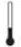 RRRRADiğer/Other; .......................Diğer/Other; .......................Diğer/Other; .......................Diğer/Other; .......................2. TEKNİK BİLGİLERTECHNICAL INFORMATIONCihaz Steril mi?Is the device sterile?Cihaz Steril mi?Is the device sterile?Cihaz Steril mi?Is the device sterile?Cihaz Steril mi?Is the device sterile?Paket tiplerini yazınız.Plese write package typesPaket tiplerini yazınız.Plese write package typesPaket tiplerini yazınız.Plese write package typesPaket tiplerini yazınız.Plese write package typesPaket tiplerini yazınız.Plese write package typesPaket tiplerini yazınız.Plese write package typesPaket tiplerini yazınız.Plese write package typesPaket tiplerini yazınız.Plese write package types2. TEKNİK BİLGİLERTECHNICAL INFORMATIONCihaz Steril mi?Is the device sterile?Cihaz Steril mi?Is the device sterile?Cihaz Steril mi?Is the device sterile?Cihaz Steril mi?Is the device sterile?Hayır NoHayır NoHayır NoHayır NoHayır NoHayır NoHayır NoHayır NoHayır NoHayır NoHayır NoHayır NoHayır NoHayır NoHayır NoHayır NoHayır NoHayır NoHayır NoHayır NoHayır NoHayır NoHayır NoHayır NoHayır NoHayır No2. TEKNİK BİLGİLERTECHNICAL INFORMATIONCihazın Hasta veya Kullanıcı İle Teması var mı?Is the device in contact with patient or user?Cihazın Hasta veya Kullanıcı İle Teması var mı?Is the device in contact with patient or user?Cihazın Hasta veya Kullanıcı İle Teması var mı?Is the device in contact with patient or user?Cihazın Hasta veya Kullanıcı İle Teması var mı?Is the device in contact with patient or user?EvetYes< 1 s< 1 s< 1 s1 s><24 s1 s><24 s1 s><24 s1 s><24 s> 24 s> 24 s> 24 s> 24 s24 s><30 g24 s><30 g> 30 g2. TEKNİK BİLGİLERTECHNICAL INFORMATIONCihazın Hasta veya Kullanıcı İle Teması var mı?Is the device in contact with patient or user?Cihazın Hasta veya Kullanıcı İle Teması var mı?Is the device in contact with patient or user?Cihazın Hasta veya Kullanıcı İle Teması var mı?Is the device in contact with patient or user?Cihazın Hasta veya Kullanıcı İle Teması var mı?Is the device in contact with patient or user?Hayır NoHayır NoHayır NoHayır NoHayır NoHayır NoHayır NoHayır NoHayır NoHayır NoHayır NoHayır NoHayır NoHayır NoHayır NoHayır NoHayır NoHayır NoHayır NoHayır NoHayır NoHayır NoHayır NoHayır NoHayır NoHayır No2. TEKNİK BİLGİLERTECHNICAL INFORMATIONCihaz İnvaziv mi?Is the device invasive?Cihaz İnvaziv mi?Is the device invasive?Cihaz İnvaziv mi?Is the device invasive?Cihaz İnvaziv mi?Is the device invasive?Evet YesEvet YesCNSCNSCCSCCSCerrahi invazivSurgical invasiveCerrahi invazivSurgical invasiveCerrahi invazivSurgical invasiveCerrahi invazivSurgical invasiveCerrahi invazivSurgical invasiveCerrahi invazivSurgical invasiveCerrahi invazivSurgical invasiveDoğal AçıklıkBody OrificeDoğal AçıklıkBody OrificeDoğal AçıklıkBody OrificeDoğal AçıklıkBody Orifice2. TEKNİK BİLGİLERTECHNICAL INFORMATIONCihaz İnvaziv mi?Is the device invasive?Cihaz İnvaziv mi?Is the device invasive?Cihaz İnvaziv mi?Is the device invasive?Cihaz İnvaziv mi?Is the device invasive?*CNS;  Merkezi Sinir Sistemi / Central Nervous System   *CNS;  Merkezi Sinir Sistemi / Central Nervous System   *CNS;  Merkezi Sinir Sistemi / Central Nervous System   *CNS;  Merkezi Sinir Sistemi / Central Nervous System   *CNS;  Merkezi Sinir Sistemi / Central Nervous System   *CNS;  Merkezi Sinir Sistemi / Central Nervous System   *CNS;  Merkezi Sinir Sistemi / Central Nervous System   *CNS;  Merkezi Sinir Sistemi / Central Nervous System   *CNS;  Merkezi Sinir Sistemi / Central Nervous System   *CNS;  Merkezi Sinir Sistemi / Central Nervous System   *CNS;  Merkezi Sinir Sistemi / Central Nervous System   *CNS;  Merkezi Sinir Sistemi / Central Nervous System   *CNS;  Merkezi Sinir Sistemi / Central Nervous System   *CNS;  Merkezi Sinir Sistemi / Central Nervous System   *CNS;  Merkezi Sinir Sistemi / Central Nervous System   *CNS;  Merkezi Sinir Sistemi / Central Nervous System   *CCS; Merkezi Dolaşım Sistemi / Central Circulatory System*CCS; Merkezi Dolaşım Sistemi / Central Circulatory System*CCS; Merkezi Dolaşım Sistemi / Central Circulatory System*CCS; Merkezi Dolaşım Sistemi / Central Circulatory System*CCS; Merkezi Dolaşım Sistemi / Central Circulatory System*CCS; Merkezi Dolaşım Sistemi / Central Circulatory System*CCS; Merkezi Dolaşım Sistemi / Central Circulatory System*CCS; Merkezi Dolaşım Sistemi / Central Circulatory System*CCS; Merkezi Dolaşım Sistemi / Central Circulatory System*CCS; Merkezi Dolaşım Sistemi / Central Circulatory System*CCS; Merkezi Dolaşım Sistemi / Central Circulatory System2. TEKNİK BİLGİLERTECHNICAL INFORMATIONCihaz İnvaziv mi?Is the device invasive?Cihaz İnvaziv mi?Is the device invasive?Cihaz İnvaziv mi?Is the device invasive?Cihaz İnvaziv mi?Is the device invasive?Lütfen temas ettiği dokuyu yazınız.Please write contacted tissue of the device.Lütfen temas ettiği dokuyu yazınız.Please write contacted tissue of the device.Lütfen temas ettiği dokuyu yazınız.Please write contacted tissue of the device.Lütfen temas ettiği dokuyu yazınız.Please write contacted tissue of the device.Lütfen temas ettiği dokuyu yazınız.Please write contacted tissue of the device.Lütfen temas ettiği dokuyu yazınız.Please write contacted tissue of the device.Lütfen temas ettiği dokuyu yazınız.Please write contacted tissue of the device.Lütfen temas ettiği dokuyu yazınız.Please write contacted tissue of the device.Lütfen temas ettiği dokuyu yazınız.Please write contacted tissue of the device.Lütfen temas ettiği dokuyu yazınız.Please write contacted tissue of the device.Lütfen temas ettiği dokuyu yazınız.Please write contacted tissue of the device.Lütfen temas ettiği dokuyu yazınız.Please write contacted tissue of the device.Lütfen temas ettiği dokuyu yazınız.Please write contacted tissue of the device.Lütfen temas ettiği dokuyu yazınız.Please write contacted tissue of the device.Lütfen temas ettiği dokuyu yazınız.Please write contacted tissue of the device.Lütfen temas ettiği dokuyu yazınız.Please write contacted tissue of the device.2. TEKNİK BİLGİLERTECHNICAL INFORMATIONCihaz İnvaziv mi?Is the device invasive?Cihaz İnvaziv mi?Is the device invasive?Cihaz İnvaziv mi?Is the device invasive?Cihaz İnvaziv mi?Is the device invasive?Hayır NoHayır NoHayır NoHayır NoHayır NoHayır NoHayır NoHayır NoHayır NoHayır NoHayır NoHayır NoHayır NoHayır NoHayır NoHayır NoHayır NoHayır NoHayır NoHayır NoHayır NoHayır NoHayır NoHayır NoHayır NoHayır No2. TEKNİK BİLGİLERTECHNICAL INFORMATIONCihaz, insan veya hayvan kaynaklı dokuları veya hücreleri veya bunların türevlerini içeriyor mu?Does the device incorporate tissues or cells of human or animal origin, or their derivatives?Cihaz, insan veya hayvan kaynaklı dokuları veya hücreleri veya bunların türevlerini içeriyor mu?Does the device incorporate tissues or cells of human or animal origin, or their derivatives?Cihaz, insan veya hayvan kaynaklı dokuları veya hücreleri veya bunların türevlerini içeriyor mu?Does the device incorporate tissues or cells of human or animal origin, or their derivatives?Cihaz, insan veya hayvan kaynaklı dokuları veya hücreleri veya bunların türevlerini içeriyor mu?Does the device incorporate tissues or cells of human or animal origin, or their derivatives?Cihaz, insan veya hayvan kaynaklı dokuları veya hücreleri veya bunların türevlerini içeriyor mu?Does the device incorporate tissues or cells of human or animal origin, or their derivatives?Cihaz, insan veya hayvan kaynaklı dokuları veya hücreleri veya bunların türevlerini içeriyor mu?Does the device incorporate tissues or cells of human or animal origin, or their derivatives?Cihaz, insan veya hayvan kaynaklı dokuları veya hücreleri veya bunların türevlerini içeriyor mu?Does the device incorporate tissues or cells of human or animal origin, or their derivatives?Cihaz, insan veya hayvan kaynaklı dokuları veya hücreleri veya bunların türevlerini içeriyor mu?Does the device incorporate tissues or cells of human or animal origin, or their derivatives?Cihaz, insan veya hayvan kaynaklı dokuları veya hücreleri veya bunların türevlerini içeriyor mu?Does the device incorporate tissues or cells of human or animal origin, or their derivatives?Cihaz, insan veya hayvan kaynaklı dokuları veya hücreleri veya bunların türevlerini içeriyor mu?Does the device incorporate tissues or cells of human or animal origin, or their derivatives?Cihaz, insan veya hayvan kaynaklı dokuları veya hücreleri veya bunların türevlerini içeriyor mu?Does the device incorporate tissues or cells of human or animal origin, or their derivatives?Cihaz, insan veya hayvan kaynaklı dokuları veya hücreleri veya bunların türevlerini içeriyor mu?Does the device incorporate tissues or cells of human or animal origin, or their derivatives?Cihaz, insan veya hayvan kaynaklı dokuları veya hücreleri veya bunların türevlerini içeriyor mu?Does the device incorporate tissues or cells of human or animal origin, or their derivatives?Cihaz, insan veya hayvan kaynaklı dokuları veya hücreleri veya bunların türevlerini içeriyor mu?Does the device incorporate tissues or cells of human or animal origin, or their derivatives?Cihaz, insan veya hayvan kaynaklı dokuları veya hücreleri veya bunların türevlerini içeriyor mu?Does the device incorporate tissues or cells of human or animal origin, or their derivatives?Cihaz, insan veya hayvan kaynaklı dokuları veya hücreleri veya bunların türevlerini içeriyor mu?Does the device incorporate tissues or cells of human or animal origin, or their derivatives?Cihaz, insan veya hayvan kaynaklı dokuları veya hücreleri veya bunların türevlerini içeriyor mu?Does the device incorporate tissues or cells of human or animal origin, or their derivatives?Cihaz, insan veya hayvan kaynaklı dokuları veya hücreleri veya bunların türevlerini içeriyor mu?Does the device incorporate tissues or cells of human or animal origin, or their derivatives?Cihaz, insan veya hayvan kaynaklı dokuları veya hücreleri veya bunların türevlerini içeriyor mu?Does the device incorporate tissues or cells of human or animal origin, or their derivatives?EvetYesEvetYesEvetYesHayır NoHayır NoHayır No2. TEKNİK BİLGİLERTECHNICAL INFORMATIONCihaz Yazılım İçeriyor mu?Does the device incorporate software?Cihaz Yazılım İçeriyor mu?Does the device incorporate software?Cihaz Yazılım İçeriyor mu?Does the device incorporate software?Cihaz Yazılım İçeriyor mu?Does the device incorporate software?Cihaz Yazılım İçeriyor mu?Does the device incorporate software?Cihaz Yazılım İçeriyor mu?Does the device incorporate software?Cihaz Yazılım İçeriyor mu?Does the device incorporate software?Cihaz Yazılım İçeriyor mu?Does the device incorporate software?Cihaz Yazılım İçeriyor mu?Does the device incorporate software?Cihaz Yazılım İçeriyor mu?Does the device incorporate software?Cihaz Yazılım İçeriyor mu?Does the device incorporate software?Cihaz Yazılım İçeriyor mu?Does the device incorporate software?Cihaz Yazılım İçeriyor mu?Does the device incorporate software?Cihaz Yazılım İçeriyor mu?Does the device incorporate software?Cihaz Yazılım İçeriyor mu?Does the device incorporate software?Cihaz Yazılım İçeriyor mu?Does the device incorporate software?Cihaz Yazılım İçeriyor mu?Does the device incorporate software?Cihaz Yazılım İçeriyor mu?Does the device incorporate software?Cihaz Yazılım İçeriyor mu?Does the device incorporate software?EvetYesEvetYesEvetYesHayır NoHayır NoHayır No2. TEKNİK BİLGİLERTECHNICAL INFORMATIONCihaz, aktif bir cihaz mı?Is the device a active device?Cihaz, aktif bir cihaz mı?Is the device a active device?Cihaz, aktif bir cihaz mı?Is the device a active device?Cihaz, aktif bir cihaz mı?Is the device a active device?Cihaz, aktif bir cihaz mı?Is the device a active device?Cihaz, aktif bir cihaz mı?Is the device a active device?Cihaz, aktif bir cihaz mı?Is the device a active device?Cihaz, aktif bir cihaz mı?Is the device a active device?Cihaz, aktif bir cihaz mı?Is the device a active device?Cihaz, aktif bir cihaz mı?Is the device a active device?Cihaz, aktif bir cihaz mı?Is the device a active device?Cihaz, aktif bir cihaz mı?Is the device a active device?Cihaz, aktif bir cihaz mı?Is the device a active device?Cihaz, aktif bir cihaz mı?Is the device a active device?Cihaz, aktif bir cihaz mı?Is the device a active device?Cihaz, aktif bir cihaz mı?Is the device a active device?Cihaz, aktif bir cihaz mı?Is the device a active device?Cihaz, aktif bir cihaz mı?Is the device a active device?Cihaz, aktif bir cihaz mı?Is the device a active device?EvetYesEvetYesEvetYesHayır NoHayır NoHayır No2. TEKNİK BİLGİLERTECHNICAL INFORMATIONCihaz, aktif bir cihaza bağlanarak mı kullanılmaktadır?Is the device used connecting to an active device?Cihaz, aktif bir cihaza bağlanarak mı kullanılmaktadır?Is the device used connecting to an active device?Cihaz, aktif bir cihaza bağlanarak mı kullanılmaktadır?Is the device used connecting to an active device?Cihaz, aktif bir cihaza bağlanarak mı kullanılmaktadır?Is the device used connecting to an active device?Cihaz, aktif bir cihaza bağlanarak mı kullanılmaktadır?Is the device used connecting to an active device?Cihaz, aktif bir cihaza bağlanarak mı kullanılmaktadır?Is the device used connecting to an active device?Cihaz, aktif bir cihaza bağlanarak mı kullanılmaktadır?Is the device used connecting to an active device?Cihaz, aktif bir cihaza bağlanarak mı kullanılmaktadır?Is the device used connecting to an active device?Cihaz, aktif bir cihaza bağlanarak mı kullanılmaktadır?Is the device used connecting to an active device?Cihaz, aktif bir cihaza bağlanarak mı kullanılmaktadır?Is the device used connecting to an active device?Cihaz, aktif bir cihaza bağlanarak mı kullanılmaktadır?Is the device used connecting to an active device?Cihaz, aktif bir cihaza bağlanarak mı kullanılmaktadır?Is the device used connecting to an active device?Cihaz, aktif bir cihaza bağlanarak mı kullanılmaktadır?Is the device used connecting to an active device?Cihaz, aktif bir cihaza bağlanarak mı kullanılmaktadır?Is the device used connecting to an active device?Cihaz, aktif bir cihaza bağlanarak mı kullanılmaktadır?Is the device used connecting to an active device?Cihaz, aktif bir cihaza bağlanarak mı kullanılmaktadır?Is the device used connecting to an active device?Cihaz, aktif bir cihaza bağlanarak mı kullanılmaktadır?Is the device used connecting to an active device?Cihaz, aktif bir cihaza bağlanarak mı kullanılmaktadır?Is the device used connecting to an active device?Cihaz, aktif bir cihaza bağlanarak mı kullanılmaktadır?Is the device used connecting to an active device?EvetYesEvetYesEvetYesHayır NoHayır NoHayır No2. TEKNİK BİLGİLERTECHNICAL INFORMATIONYazılım cihazdan bağımsız mı?Is the software independent of the device?Yazılım cihazdan bağımsız mı?Is the software independent of the device?Yazılım cihazdan bağımsız mı?Is the software independent of the device?Yazılım cihazdan bağımsız mı?Is the software independent of the device?Yazılım cihazdan bağımsız mı?Is the software independent of the device?Yazılım cihazdan bağımsız mı?Is the software independent of the device?Yazılım cihazdan bağımsız mı?Is the software independent of the device?Yazılım cihazdan bağımsız mı?Is the software independent of the device?Yazılım cihazdan bağımsız mı?Is the software independent of the device?Yazılım cihazdan bağımsız mı?Is the software independent of the device?Yazılım cihazdan bağımsız mı?Is the software independent of the device?Yazılım cihazdan bağımsız mı?Is the software independent of the device?Yazılım cihazdan bağımsız mı?Is the software independent of the device?Yazılım cihazdan bağımsız mı?Is the software independent of the device?Yazılım cihazdan bağımsız mı?Is the software independent of the device?Yazılım cihazdan bağımsız mı?Is the software independent of the device?Yazılım cihazdan bağımsız mı?Is the software independent of the device?Yazılım cihazdan bağımsız mı?Is the software independent of the device?Yazılım cihazdan bağımsız mı?Is the software independent of the device?EvetYesEvetYesEvetYesHayır NoHayır NoHayır No2. TEKNİK BİLGİLERTECHNICAL INFORMATIONYazılım cihazı kullanıyor mu / cihaz kullanımını etkiliyor mu?Does the software drives the device /influences the use of a device?Yazılım cihazı kullanıyor mu / cihaz kullanımını etkiliyor mu?Does the software drives the device /influences the use of a device?Yazılım cihazı kullanıyor mu / cihaz kullanımını etkiliyor mu?Does the software drives the device /influences the use of a device?Yazılım cihazı kullanıyor mu / cihaz kullanımını etkiliyor mu?Does the software drives the device /influences the use of a device?Yazılım cihazı kullanıyor mu / cihaz kullanımını etkiliyor mu?Does the software drives the device /influences the use of a device?Yazılım cihazı kullanıyor mu / cihaz kullanımını etkiliyor mu?Does the software drives the device /influences the use of a device?Yazılım cihazı kullanıyor mu / cihaz kullanımını etkiliyor mu?Does the software drives the device /influences the use of a device?Yazılım cihazı kullanıyor mu / cihaz kullanımını etkiliyor mu?Does the software drives the device /influences the use of a device?Yazılım cihazı kullanıyor mu / cihaz kullanımını etkiliyor mu?Does the software drives the device /influences the use of a device?Yazılım cihazı kullanıyor mu / cihaz kullanımını etkiliyor mu?Does the software drives the device /influences the use of a device?Yazılım cihazı kullanıyor mu / cihaz kullanımını etkiliyor mu?Does the software drives the device /influences the use of a device?Yazılım cihazı kullanıyor mu / cihaz kullanımını etkiliyor mu?Does the software drives the device /influences the use of a device?Yazılım cihazı kullanıyor mu / cihaz kullanımını etkiliyor mu?Does the software drives the device /influences the use of a device?Yazılım cihazı kullanıyor mu / cihaz kullanımını etkiliyor mu?Does the software drives the device /influences the use of a device?Yazılım cihazı kullanıyor mu / cihaz kullanımını etkiliyor mu?Does the software drives the device /influences the use of a device?Yazılım cihazı kullanıyor mu / cihaz kullanımını etkiliyor mu?Does the software drives the device /influences the use of a device?Yazılım cihazı kullanıyor mu / cihaz kullanımını etkiliyor mu?Does the software drives the device /influences the use of a device?Yazılım cihazı kullanıyor mu / cihaz kullanımını etkiliyor mu?Does the software drives the device /influences the use of a device?Yazılım cihazı kullanıyor mu / cihaz kullanımını etkiliyor mu?Does the software drives the device /influences the use of a device?EvetYesEvetYesEvetYesHayır NoHayır NoHayır No2. TEKNİK BİLGİLERTECHNICAL INFORMATIONCihaz insan kanı / insan plazması içeriyor mu?Does the device incorporate human blood/ human plasma?Cihaz insan kanı / insan plazması içeriyor mu?Does the device incorporate human blood/ human plasma?Cihaz insan kanı / insan plazması içeriyor mu?Does the device incorporate human blood/ human plasma?Cihaz insan kanı / insan plazması içeriyor mu?Does the device incorporate human blood/ human plasma?Cihaz insan kanı / insan plazması içeriyor mu?Does the device incorporate human blood/ human plasma?Cihaz insan kanı / insan plazması içeriyor mu?Does the device incorporate human blood/ human plasma?Cihaz insan kanı / insan plazması içeriyor mu?Does the device incorporate human blood/ human plasma?Cihaz insan kanı / insan plazması içeriyor mu?Does the device incorporate human blood/ human plasma?Cihaz insan kanı / insan plazması içeriyor mu?Does the device incorporate human blood/ human plasma?Cihaz insan kanı / insan plazması içeriyor mu?Does the device incorporate human blood/ human plasma?Cihaz insan kanı / insan plazması içeriyor mu?Does the device incorporate human blood/ human plasma?Cihaz insan kanı / insan plazması içeriyor mu?Does the device incorporate human blood/ human plasma?Cihaz insan kanı / insan plazması içeriyor mu?Does the device incorporate human blood/ human plasma?Cihaz insan kanı / insan plazması içeriyor mu?Does the device incorporate human blood/ human plasma?Cihaz insan kanı / insan plazması içeriyor mu?Does the device incorporate human blood/ human plasma?Cihaz insan kanı / insan plazması içeriyor mu?Does the device incorporate human blood/ human plasma?Cihaz insan kanı / insan plazması içeriyor mu?Does the device incorporate human blood/ human plasma?Cihaz insan kanı / insan plazması içeriyor mu?Does the device incorporate human blood/ human plasma?Cihaz insan kanı / insan plazması içeriyor mu?Does the device incorporate human blood/ human plasma?EvetYesEvetYesEvetYesHayır NoHayır NoHayır No2. TEKNİK BİLGİLERTECHNICAL INFORMATIONCihaz insan vücüdunda emilen ya da bölgesel olarak dağılmış madde veya madde kombinasyonlarından mı oluşur?Is the device composed of substances or of combinations of substances that are absorbed by or locally dispersed in the human body?Cihaz insan vücüdunda emilen ya da bölgesel olarak dağılmış madde veya madde kombinasyonlarından mı oluşur?Is the device composed of substances or of combinations of substances that are absorbed by or locally dispersed in the human body?Cihaz insan vücüdunda emilen ya da bölgesel olarak dağılmış madde veya madde kombinasyonlarından mı oluşur?Is the device composed of substances or of combinations of substances that are absorbed by or locally dispersed in the human body?Cihaz insan vücüdunda emilen ya da bölgesel olarak dağılmış madde veya madde kombinasyonlarından mı oluşur?Is the device composed of substances or of combinations of substances that are absorbed by or locally dispersed in the human body?Cihaz insan vücüdunda emilen ya da bölgesel olarak dağılmış madde veya madde kombinasyonlarından mı oluşur?Is the device composed of substances or of combinations of substances that are absorbed by or locally dispersed in the human body?Cihaz insan vücüdunda emilen ya da bölgesel olarak dağılmış madde veya madde kombinasyonlarından mı oluşur?Is the device composed of substances or of combinations of substances that are absorbed by or locally dispersed in the human body?Cihaz insan vücüdunda emilen ya da bölgesel olarak dağılmış madde veya madde kombinasyonlarından mı oluşur?Is the device composed of substances or of combinations of substances that are absorbed by or locally dispersed in the human body?Cihaz insan vücüdunda emilen ya da bölgesel olarak dağılmış madde veya madde kombinasyonlarından mı oluşur?Is the device composed of substances or of combinations of substances that are absorbed by or locally dispersed in the human body?Cihaz insan vücüdunda emilen ya da bölgesel olarak dağılmış madde veya madde kombinasyonlarından mı oluşur?Is the device composed of substances or of combinations of substances that are absorbed by or locally dispersed in the human body?Cihaz insan vücüdunda emilen ya da bölgesel olarak dağılmış madde veya madde kombinasyonlarından mı oluşur?Is the device composed of substances or of combinations of substances that are absorbed by or locally dispersed in the human body?Cihaz insan vücüdunda emilen ya da bölgesel olarak dağılmış madde veya madde kombinasyonlarından mı oluşur?Is the device composed of substances or of combinations of substances that are absorbed by or locally dispersed in the human body?Cihaz insan vücüdunda emilen ya da bölgesel olarak dağılmış madde veya madde kombinasyonlarından mı oluşur?Is the device composed of substances or of combinations of substances that are absorbed by or locally dispersed in the human body?Cihaz insan vücüdunda emilen ya da bölgesel olarak dağılmış madde veya madde kombinasyonlarından mı oluşur?Is the device composed of substances or of combinations of substances that are absorbed by or locally dispersed in the human body?Cihaz insan vücüdunda emilen ya da bölgesel olarak dağılmış madde veya madde kombinasyonlarından mı oluşur?Is the device composed of substances or of combinations of substances that are absorbed by or locally dispersed in the human body?Cihaz insan vücüdunda emilen ya da bölgesel olarak dağılmış madde veya madde kombinasyonlarından mı oluşur?Is the device composed of substances or of combinations of substances that are absorbed by or locally dispersed in the human body?Cihaz insan vücüdunda emilen ya da bölgesel olarak dağılmış madde veya madde kombinasyonlarından mı oluşur?Is the device composed of substances or of combinations of substances that are absorbed by or locally dispersed in the human body?Cihaz insan vücüdunda emilen ya da bölgesel olarak dağılmış madde veya madde kombinasyonlarından mı oluşur?Is the device composed of substances or of combinations of substances that are absorbed by or locally dispersed in the human body?Cihaz insan vücüdunda emilen ya da bölgesel olarak dağılmış madde veya madde kombinasyonlarından mı oluşur?Is the device composed of substances or of combinations of substances that are absorbed by or locally dispersed in the human body?Cihaz insan vücüdunda emilen ya da bölgesel olarak dağılmış madde veya madde kombinasyonlarından mı oluşur?Is the device composed of substances or of combinations of substances that are absorbed by or locally dispersed in the human body?EvetYesEvetYesEvetYesHayır NoHayır NoHayır No2. TEKNİK BİLGİLERTECHNICAL INFORMATIONCihaz tıbbi madde içeriyor mu?Does the device incorporate medicinal substance?Cihaz tıbbi madde içeriyor mu?Does the device incorporate medicinal substance?Cihaz tıbbi madde içeriyor mu?Does the device incorporate medicinal substance?Cihaz tıbbi madde içeriyor mu?Does the device incorporate medicinal substance?Cihaz tıbbi madde içeriyor mu?Does the device incorporate medicinal substance?Cihaz tıbbi madde içeriyor mu?Does the device incorporate medicinal substance?Cihaz tıbbi madde içeriyor mu?Does the device incorporate medicinal substance?Cihaz tıbbi madde içeriyor mu?Does the device incorporate medicinal substance?Cihaz tıbbi madde içeriyor mu?Does the device incorporate medicinal substance?Cihaz tıbbi madde içeriyor mu?Does the device incorporate medicinal substance?Cihaz tıbbi madde içeriyor mu?Does the device incorporate medicinal substance?Cihaz tıbbi madde içeriyor mu?Does the device incorporate medicinal substance?Cihaz tıbbi madde içeriyor mu?Does the device incorporate medicinal substance?Cihaz tıbbi madde içeriyor mu?Does the device incorporate medicinal substance?Cihaz tıbbi madde içeriyor mu?Does the device incorporate medicinal substance?Cihaz tıbbi madde içeriyor mu?Does the device incorporate medicinal substance?Cihaz tıbbi madde içeriyor mu?Does the device incorporate medicinal substance?Cihaz tıbbi madde içeriyor mu?Does the device incorporate medicinal substance?Cihaz tıbbi madde içeriyor mu?Does the device incorporate medicinal substance?EvetYesEvetYesEvetYesHayır NoHayır NoHayır No2. TEKNİK BİLGİLERTECHNICAL INFORMATIONEvet ise maddeyi yazınız. If yes, please write the substance.2. TEKNİK BİLGİLERTECHNICAL INFORMATIONCihaz nanomalzeme içeriyor veya bunlardan oluşuyor mu?Does the device incorporate or consist of nanomaterial?Cihaz nanomalzeme içeriyor veya bunlardan oluşuyor mu?Does the device incorporate or consist of nanomaterial?Cihaz nanomalzeme içeriyor veya bunlardan oluşuyor mu?Does the device incorporate or consist of nanomaterial?Cihaz nanomalzeme içeriyor veya bunlardan oluşuyor mu?Does the device incorporate or consist of nanomaterial?Cihaz nanomalzeme içeriyor veya bunlardan oluşuyor mu?Does the device incorporate or consist of nanomaterial?Cihaz nanomalzeme içeriyor veya bunlardan oluşuyor mu?Does the device incorporate or consist of nanomaterial?Cihaz nanomalzeme içeriyor veya bunlardan oluşuyor mu?Does the device incorporate or consist of nanomaterial?Cihaz nanomalzeme içeriyor veya bunlardan oluşuyor mu?Does the device incorporate or consist of nanomaterial?Cihaz nanomalzeme içeriyor veya bunlardan oluşuyor mu?Does the device incorporate or consist of nanomaterial?Cihaz nanomalzeme içeriyor veya bunlardan oluşuyor mu?Does the device incorporate or consist of nanomaterial?Cihaz nanomalzeme içeriyor veya bunlardan oluşuyor mu?Does the device incorporate or consist of nanomaterial?Cihaz nanomalzeme içeriyor veya bunlardan oluşuyor mu?Does the device incorporate or consist of nanomaterial?Cihaz nanomalzeme içeriyor veya bunlardan oluşuyor mu?Does the device incorporate or consist of nanomaterial?Cihaz nanomalzeme içeriyor veya bunlardan oluşuyor mu?Does the device incorporate or consist of nanomaterial?Cihaz nanomalzeme içeriyor veya bunlardan oluşuyor mu?Does the device incorporate or consist of nanomaterial?Cihaz nanomalzeme içeriyor veya bunlardan oluşuyor mu?Does the device incorporate or consist of nanomaterial?Cihaz nanomalzeme içeriyor veya bunlardan oluşuyor mu?Does the device incorporate or consist of nanomaterial?Cihaz nanomalzeme içeriyor veya bunlardan oluşuyor mu?Does the device incorporate or consist of nanomaterial?Cihaz nanomalzeme içeriyor veya bunlardan oluşuyor mu?Does the device incorporate or consist of nanomaterial?EvetYesEvetYesEvetYesHayır NoHayır NoHayır No2. TEKNİK BİLGİLERTECHNICAL INFORMATIONCihaz kanserojenik, mutajenik veya toksik olan maddeleri (CMR) içeriyor mu?Does the device incorporate carcinogenic, mutagenic or toxic substances (CMR)?Cihaz kanserojenik, mutajenik veya toksik olan maddeleri (CMR) içeriyor mu?Does the device incorporate carcinogenic, mutagenic or toxic substances (CMR)?Cihaz kanserojenik, mutajenik veya toksik olan maddeleri (CMR) içeriyor mu?Does the device incorporate carcinogenic, mutagenic or toxic substances (CMR)?Cihaz kanserojenik, mutajenik veya toksik olan maddeleri (CMR) içeriyor mu?Does the device incorporate carcinogenic, mutagenic or toxic substances (CMR)?Cihaz kanserojenik, mutajenik veya toksik olan maddeleri (CMR) içeriyor mu?Does the device incorporate carcinogenic, mutagenic or toxic substances (CMR)?Cihaz kanserojenik, mutajenik veya toksik olan maddeleri (CMR) içeriyor mu?Does the device incorporate carcinogenic, mutagenic or toxic substances (CMR)?Cihaz kanserojenik, mutajenik veya toksik olan maddeleri (CMR) içeriyor mu?Does the device incorporate carcinogenic, mutagenic or toxic substances (CMR)?Cihaz kanserojenik, mutajenik veya toksik olan maddeleri (CMR) içeriyor mu?Does the device incorporate carcinogenic, mutagenic or toxic substances (CMR)?Cihaz kanserojenik, mutajenik veya toksik olan maddeleri (CMR) içeriyor mu?Does the device incorporate carcinogenic, mutagenic or toxic substances (CMR)?Cihaz kanserojenik, mutajenik veya toksik olan maddeleri (CMR) içeriyor mu?Does the device incorporate carcinogenic, mutagenic or toxic substances (CMR)?Cihaz kanserojenik, mutajenik veya toksik olan maddeleri (CMR) içeriyor mu?Does the device incorporate carcinogenic, mutagenic or toxic substances (CMR)?Cihaz kanserojenik, mutajenik veya toksik olan maddeleri (CMR) içeriyor mu?Does the device incorporate carcinogenic, mutagenic or toxic substances (CMR)?Cihaz kanserojenik, mutajenik veya toksik olan maddeleri (CMR) içeriyor mu?Does the device incorporate carcinogenic, mutagenic or toxic substances (CMR)?Cihaz kanserojenik, mutajenik veya toksik olan maddeleri (CMR) içeriyor mu?Does the device incorporate carcinogenic, mutagenic or toxic substances (CMR)?Cihaz kanserojenik, mutajenik veya toksik olan maddeleri (CMR) içeriyor mu?Does the device incorporate carcinogenic, mutagenic or toxic substances (CMR)?Cihaz kanserojenik, mutajenik veya toksik olan maddeleri (CMR) içeriyor mu?Does the device incorporate carcinogenic, mutagenic or toxic substances (CMR)?Cihaz kanserojenik, mutajenik veya toksik olan maddeleri (CMR) içeriyor mu?Does the device incorporate carcinogenic, mutagenic or toxic substances (CMR)?Cihaz kanserojenik, mutajenik veya toksik olan maddeleri (CMR) içeriyor mu?Does the device incorporate carcinogenic, mutagenic or toxic substances (CMR)?Cihaz kanserojenik, mutajenik veya toksik olan maddeleri (CMR) içeriyor mu?Does the device incorporate carcinogenic, mutagenic or toxic substances (CMR)?EvetYesEvetYesEvetYesHayır NoHayır NoHayır No2. TEKNİK BİLGİLERTECHNICAL INFORMATIONÜrünün Ölçüm Fonksiyonu Var mı?Does the product have measuring function?Ürünün Ölçüm Fonksiyonu Var mı?Does the product have measuring function?Ürünün Ölçüm Fonksiyonu Var mı?Does the product have measuring function?Ürünün Ölçüm Fonksiyonu Var mı?Does the product have measuring function?Ürünün Ölçüm Fonksiyonu Var mı?Does the product have measuring function?Ürünün Ölçüm Fonksiyonu Var mı?Does the product have measuring function?Ürünün Ölçüm Fonksiyonu Var mı?Does the product have measuring function?Ürünün Ölçüm Fonksiyonu Var mı?Does the product have measuring function?Ürünün Ölçüm Fonksiyonu Var mı?Does the product have measuring function?Ürünün Ölçüm Fonksiyonu Var mı?Does the product have measuring function?Ürünün Ölçüm Fonksiyonu Var mı?Does the product have measuring function?Ürünün Ölçüm Fonksiyonu Var mı?Does the product have measuring function?Ürünün Ölçüm Fonksiyonu Var mı?Does the product have measuring function?Ürünün Ölçüm Fonksiyonu Var mı?Does the product have measuring function?Ürünün Ölçüm Fonksiyonu Var mı?Does the product have measuring function?Ürünün Ölçüm Fonksiyonu Var mı?Does the product have measuring function?Ürünün Ölçüm Fonksiyonu Var mı?Does the product have measuring function?Ürünün Ölçüm Fonksiyonu Var mı?Does the product have measuring function?Ürünün Ölçüm Fonksiyonu Var mı?Does the product have measuring function?EvetYesEvetYesEvetYesHayır NoHayır NoHayır No2. TEKNİK BİLGİLERTECHNICAL INFORMATIONEvet ise; Ölçüm tip(ler)ini yazınız.If yes, please write the measure type(s). Evet ise; Ölçüm tip(ler)ini yazınız.If yes, please write the measure type(s). 2. TEKNİK BİLGİLERTECHNICAL INFORMATIONCihaz yeniden kullanıbilir el aleti ise;If device is reusable instrument;Cihaz yeniden kullanıbilir el aleti ise;If device is reusable instrument;Temizlik/dezenfeksiyon/sterilizasyon metod(lar)ını yazınız.Please write cleaning/disinfection/sterilization method(s).Temizlik/dezenfeksiyon/sterilizasyon metod(lar)ını yazınız.Please write cleaning/disinfection/sterilization method(s).Temizlik/dezenfeksiyon/sterilizasyon metod(lar)ını yazınız.Please write cleaning/disinfection/sterilization method(s).Temizlik/dezenfeksiyon/sterilizasyon metod(lar)ını yazınız.Please write cleaning/disinfection/sterilization method(s).Temizlik/dezenfeksiyon/sterilizasyon metod(lar)ını yazınız.Please write cleaning/disinfection/sterilization method(s).Temizlik/dezenfeksiyon/sterilizasyon metod(lar)ını yazınız.Please write cleaning/disinfection/sterilization method(s).Temizlik/dezenfeksiyon/sterilizasyon metod(lar)ını yazınız.Please write cleaning/disinfection/sterilization method(s).Temizlik/dezenfeksiyon/sterilizasyon metod(lar)ını yazınız.Please write cleaning/disinfection/sterilization method(s).Temizlik/dezenfeksiyon/sterilizasyon metod(lar)ını yazınız.Please write cleaning/disinfection/sterilization method(s).Temizlik/dezenfeksiyon/sterilizasyon metod(lar)ını yazınız.Please write cleaning/disinfection/sterilization method(s).Temizlik/dezenfeksiyon/sterilizasyon metod(lar)ını yazınız.Please write cleaning/disinfection/sterilization method(s).Temizlik/dezenfeksiyon/sterilizasyon metod(lar)ını yazınız.Please write cleaning/disinfection/sterilization method(s).Temizlik/dezenfeksiyon/sterilizasyon metod(lar)ını yazınız.Please write cleaning/disinfection/sterilization method(s).Temizlik/dezenfeksiyon/sterilizasyon metod(lar)ını yazınız.Please write cleaning/disinfection/sterilization method(s).Temizlik/dezenfeksiyon/sterilizasyon metod(lar)ını yazınız.Please write cleaning/disinfection/sterilization method(s).Temizlik/dezenfeksiyon/sterilizasyon metod(lar)ını yazınız.Please write cleaning/disinfection/sterilization method(s).Temizlik/dezenfeksiyon/sterilizasyon metod(lar)ını yazınız.Please write cleaning/disinfection/sterilization method(s).Temizlik/dezenfeksiyon/sterilizasyon metod(lar)ını yazınız.Please write cleaning/disinfection/sterilization method(s).Temizlik/dezenfeksiyon/sterilizasyon metod(lar)ını yazınız.Please write cleaning/disinfection/sterilization method(s).Temizlik/dezenfeksiyon/sterilizasyon metod(lar)ını yazınız.Please write cleaning/disinfection/sterilization method(s).Temizlik/dezenfeksiyon/sterilizasyon metod(lar)ını yazınız.Please write cleaning/disinfection/sterilization method(s).Temizlik/dezenfeksiyon/sterilizasyon metod(lar)ını yazınız.Please write cleaning/disinfection/sterilization method(s).Temizlik/dezenfeksiyon/sterilizasyon metod(lar)ını yazınız.Please write cleaning/disinfection/sterilization method(s).Temizlik/dezenfeksiyon/sterilizasyon metod(lar)ını yazınız.Please write cleaning/disinfection/sterilization method(s).Temizlik/dezenfeksiyon/sterilizasyon metod(lar)ını yazınız.Please write cleaning/disinfection/sterilization method(s).Temizlik/dezenfeksiyon/sterilizasyon metod(lar)ını yazınız.Please write cleaning/disinfection/sterilization method(s).Temizlik/dezenfeksiyon/sterilizasyon metod(lar)ını yazınız.Please write cleaning/disinfection/sterilization method(s).Temizlik/dezenfeksiyon/sterilizasyon metod(lar)ını yazınız.Please write cleaning/disinfection/sterilization method(s).Temizlik/dezenfeksiyon/sterilizasyon metod(lar)ını yazınız.Please write cleaning/disinfection/sterilization method(s).2. TEKNİK BİLGİLERTECHNICAL INFORMATIONCihaz yeniden kullanıbilir el aleti ise;If device is reusable instrument;Cihaz yeniden kullanıbilir el aleti ise;If device is reusable instrument;2. TEKNİK BİLGİLERTECHNICAL INFORMATIONÜrün ile ilgili vijilans kaydı bulunmakta mı?Is there any vigilance reporting related to the product?Ürün ile ilgili vijilans kaydı bulunmakta mı?Is there any vigilance reporting related to the product?Ürün ile ilgili vijilans kaydı bulunmakta mı?Is there any vigilance reporting related to the product?Ürün ile ilgili vijilans kaydı bulunmakta mı?Is there any vigilance reporting related to the product?Ürün ile ilgili vijilans kaydı bulunmakta mı?Is there any vigilance reporting related to the product?Ürün ile ilgili vijilans kaydı bulunmakta mı?Is there any vigilance reporting related to the product?Ürün ile ilgili vijilans kaydı bulunmakta mı?Is there any vigilance reporting related to the product?Ürün ile ilgili vijilans kaydı bulunmakta mı?Is there any vigilance reporting related to the product?Ürün ile ilgili vijilans kaydı bulunmakta mı?Is there any vigilance reporting related to the product?Ürün ile ilgili vijilans kaydı bulunmakta mı?Is there any vigilance reporting related to the product?Ürün ile ilgili vijilans kaydı bulunmakta mı?Is there any vigilance reporting related to the product?Ürün ile ilgili vijilans kaydı bulunmakta mı?Is there any vigilance reporting related to the product?Ürün ile ilgili vijilans kaydı bulunmakta mı?Is there any vigilance reporting related to the product?Ürün ile ilgili vijilans kaydı bulunmakta mı?Is there any vigilance reporting related to the product?Ürün ile ilgili vijilans kaydı bulunmakta mı?Is there any vigilance reporting related to the product?Ürün ile ilgili vijilans kaydı bulunmakta mı?Is there any vigilance reporting related to the product?Ürün ile ilgili vijilans kaydı bulunmakta mı?Is there any vigilance reporting related to the product?Ürün ile ilgili vijilans kaydı bulunmakta mı?Is there any vigilance reporting related to the product?Ürün ile ilgili vijilans kaydı bulunmakta mı?Is there any vigilance reporting related to the product?EvetYesEvetYesEvetYesHayır NoHayır NoHayır No2. TEKNİK BİLGİLERTECHNICAL INFORMATIONEvet ise nedenini açıklayınız / If yes, explain the reasons.Evet ise nedenini açıklayınız / If yes, explain the reasons.Evet ise nedenini açıklayınız / If yes, explain the reasons.Evet ise nedenini açıklayınız / If yes, explain the reasons.Evet ise nedenini açıklayınız / If yes, explain the reasons.Evet ise nedenini açıklayınız / If yes, explain the reasons.Evet ise nedenini açıklayınız / If yes, explain the reasons.Evet ise nedenini açıklayınız / If yes, explain the reasons.Evet ise nedenini açıklayınız / If yes, explain the reasons.Evet ise nedenini açıklayınız / If yes, explain the reasons.Evet ise nedenini açıklayınız / If yes, explain the reasons.Evet ise nedenini açıklayınız / If yes, explain the reasons.Evet ise nedenini açıklayınız / If yes, explain the reasons.Evet ise nedenini açıklayınız / If yes, explain the reasons.Evet ise nedenini açıklayınız / If yes, explain the reasons.Evet ise nedenini açıklayınız / If yes, explain the reasons.Evet ise nedenini açıklayınız / If yes, explain the reasons.Evet ise nedenini açıklayınız / If yes, explain the reasons.Evet ise nedenini açıklayınız / If yes, explain the reasons.Evet ise nedenini açıklayınız / If yes, explain the reasons.Evet ise nedenini açıklayınız / If yes, explain the reasons.Evet ise nedenini açıklayınız / If yes, explain the reasons.Evet ise nedenini açıklayınız / If yes, explain the reasons.Evet ise nedenini açıklayınız / If yes, explain the reasons.Evet ise nedenini açıklayınız / If yes, explain the reasons.Evet ise nedenini açıklayınız / If yes, explain the reasons.Evet ise nedenini açıklayınız / If yes, explain the reasons.Evet ise nedenini açıklayınız / If yes, explain the reasons.Evet ise nedenini açıklayınız / If yes, explain the reasons.Evet ise nedenini açıklayınız / If yes, explain the reasons.Evet ise nedenini açıklayınız / If yes, explain the reasons.2. TEKNİK BİLGİLERTECHNICAL INFORMATION2. TEKNİK BİLGİLERTECHNICAL INFORMATIONUygulanan standartlar/ ortak spesifikasyonlar:Applicable standards / common specifications:Uygulanan standartlar/ ortak spesifikasyonlar:Applicable standards / common specifications:Uygulanan standartlar/ ortak spesifikasyonlar:Applicable standards / common specifications:ONAYAPPROVALBu formda ve eklerinde verilen bilgilerin doğru olduğunu beyan ederim.I declare that the information given in this form and its annexes is correct.Bu form imalatçının kendisi veya AB yetkili temsilcisi tarafından doldurulmalıdır. This form must be completed by the manufacturer itself or by its EU authorized representative.Başvurunuzun işleme alınması için, bu form ile birlikte ticaret sicil gazetenizi yollamanız gerekmektedir.In order for your application to be processed, you must send your business license along with this form.